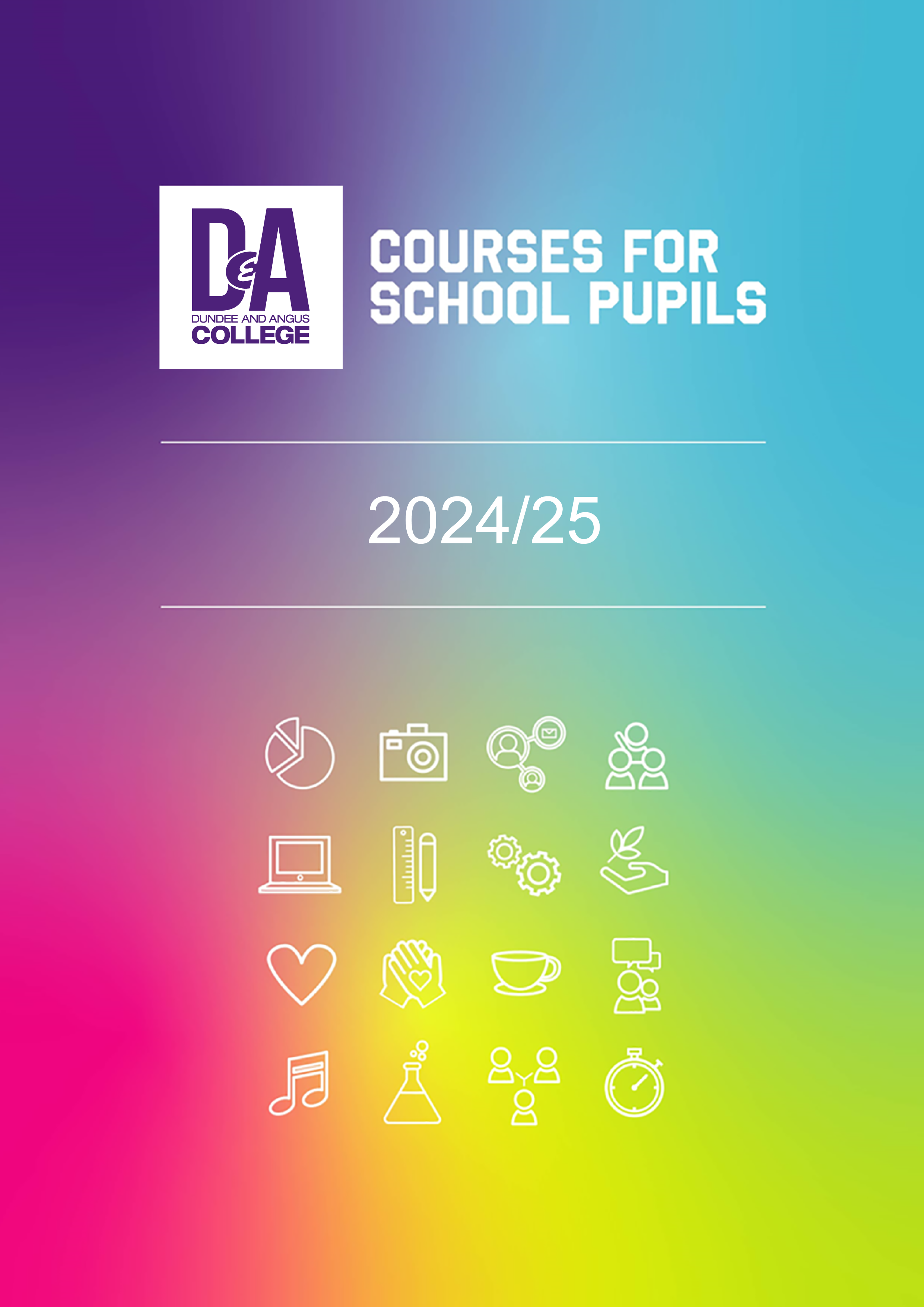 Senior Phase 2024/25 BookletAnimals, Land and Environment Introduction to Horticulture, Agriculture and Estates (Incorporating Skills for Work -Rural Skills) Level 4Entry RequirementsThere are no entry requirements for this course however school staff should ensure pupils are suitable for level 4 study. Units to be CompletedProgression PathwaysLevel 5 Landscaping and Horticulture or Level 4 Agriculture and Estates courses at Dundee and Angus CollegeSVQs in Appropriate Land-based sector vocational areas Programmes in Further Education Colleges Other suitable Training or EmploymentCourse DescriptionNational 4 Skills for Work: Rural Skills is an introductory qualification. It develops the skills, knowledge and attitudes, needed for work in the land-based industries.This Rural Skills Course allows candidates to begin to develop some of the basic practical skills necessary to work in most of the land-based disciplines — areas such as horticulture, landscaping and agricultural crops. The Course also provides the opportunity to explore the very diverse employment prospects that exist in land-based industries.Unit ContentsAssessment Method Assessment is aimed at addressing the technical knowledge, skills and understanding associated with a range of land-based industries at National 4 level. Assessment will focus on practical vocational skills, skills for employment in a land-based industry context and safe working practiceNational Progression Award: Investigation of Modern Agriculture Level 5Entry RequirementsThere are no entry requirements for this course however school staff should ensure pupils are suitable for level 5 study.Units to be CompletedProgression PathwaysFull time Introduction to Agriculture and Estates at Dundee and Angus CollegeProgrammes in Further Education Colleges Other suitable Training or EmploymentCourse DescriptionThis Agricultural programme is designed by Dundee & Angus College and validated by SQA. Much of the learning will be by experience gained from practical tasks, investigations and contact with partners from the agricultural sector.Successful completion of this qualification can provide pupils with an opportunity to progress to a full-time course in the agricultural sector.Unit ContentsAssessment MethodThe units offer diverse methods of assessment including production of flow charts, academic posters, PowerPoint (or other) presentations or recorded interviews.  The Agri-Tourism unit will be assessed by completion of an open-book portfolio.National Progression Award: Rural Skills – Animal Care Level 5Entry RequirementsThere are no entry requirements for this course however school staff should ensure pupils are suitable for level 5 study.Units to be CompletedProgression PathwaysAnimal Care at Dundee and Angus College – courses from Access (SCQF 3) thru HND (SCQF 8)SVQs/ NVQs in Appropriate Land-based sector vocational areasProgrammes in Further Education CollegesOther suitable Training or EmploymentCourse DescriptionThe qualification allows pupils the opportunity to develop skills and knowledge relating to one area of the land-based sector (Animal Care) and to develop knowledge and understanding of how a rural business operates.Much of the learning will be by experience gained from undertaking practical tasks in an animal care setting although there will be some theoretical classroom sessions as well.Successful completion of this qualification can provide pupils with an opportunity to progress to a full-time course in their chosen specialism.Unit ContentsAssessment MethodThe units require pupils to develop a portfolio of evidence and this unit may lend itself to the development of an e-portfolio which could be combined with some of the theoretical assessment components of the pupil’s option specialist choice. In some of the option choices, there is scope for e-learning and e-assessment of theoretical components. However, in the case of practical activities, e-assessment is not appropriate.National Progression Award: Rural Skills - Horticulture Level 5Entry RequirementsThere are no entry requirements for this course however school staff should ensure pupils are suitable for level 5 study.Units to be CompletedProgression PathwaysLevel 5 Horticulture courses at Dundee and Angus CollegeSVQs/ NVQs in Appropriate Land-based sector vocational areas Programmes in Further Education Colleges Other suitable Training or EmploymentCourse DescriptionThe qualification allows pupils the opportunity to develop skills and knowledge relating to Horticulture and to develop knowledge and understanding of how a rural business operates.Much of the learning will be by experience gained from undertaking practical tasks in an outdoor environment although there will be some theoretical classroom sessions as well.Successful completion of this qualification can provide pupils with an opportunity to progress to a full-time course in their chosen specialism.Unit ContentsAssessment MethodThe units require pupils to develop a portfolio of evidence and this unit may lend itself to the development of an e-portfolio which could be combined with some of the theoretical assessment components of the pupil’s option specialist choice. In some of the option choices, there is scope for e-learning and e-assessment of theoretical components. However, in the case of practical activities, e-assessment is not appropriate.Art and DesignNational Progression Award: Photography Level 5Entry RequirementsThere are no entry requirements for this course however school staff should ensure pupils are suitable for level 5 study.Units to be CompletedProgression PathwaysOn successful completion of the NPA Photography course, and through the production of a strong portfolio of work, students may progress on to full time study on the level 6 – Certificate in Photography course at the Gardyne Campus. Course DescriptionThis course is aimed at pupils with an interest in photography but no formal qualification or portfolio of work. The course will allow students to explore hands on photography and gain introductory knowledge in this field before progression on to full time study.Unit ContentsAssessment MethodOngoing assessment of work throughout the year with final submission of completed work and portfolio images. Building Services and the Built Environment Preparation for Electrical Programme Entry RequirementsPupils should be looking to complete minimum Level 4 Maths during year of studying this programme and should be capable of achieving Level 5 Maths for progression through to further studies.Units to be CompletedProgression PathwaysCertificate in Electrical Installation (Level 5) NC Electrical Engineering (Level 6) Building Trades Fast Track (Incorporating NPA in Construction Craft & Technician)Course DescriptionThe Preparation for Electrical Programme has been designed as the starting point of an Electrical career pathway. The course can lead directly on to the Future Skills College - Electrical at SCQF level 5 or Certificate in Electrical Installation (SCQF level 5), and then to the NC Electrical Engineering at SCQF level 6 All of which will be delivered in the college environment. Successful completion of the course would allow pupils to apply for employment within the sector, as appropriate. The course includes practical electrical units where pupils will learn a variety of skills required for the electrical industry through these specific units. In addition, they will develop skills and attitudes that enhance employability, not just in the construction industry, but in employment generally. In the mandatory section, the Employability Skills unit addresses a number of practical and employability skills, these can be practised and developed across all the units in the course. Unit ContentsAssessment MethodAssessment in this course will be based on a range of practical workshop activities, supported by assessor observation checklists and pupil self-checking of quality. Closed book supervised assessments will be carried out for the electrical theoretical work.  In the Employability Skills unit, pupils will carry out self-evaluation on a range of skills, review their progress and identify action points. They will also demonstrate that they can put action points into practice.There is no external assessment for this course. Pupils must successfully complete each unit to achieve the course. Preparation for Plumbing Programme Entry RequirementsPupils should be looking to complete minimum Level 4 Maths during year of studying this programme and should be capable of achieving Level 5 Maths for progression through to further studies.Units to be CompletedProgression PathwaysPre-Apprenticeship - NPA Plumbing Skills (Level 5) NC Building Services (Level 6) Building Trades Fast Track (Incorporating NPA in Construction Craft & Technician) Course DescriptionPreparation for Plumbing course has been designed as the starting point of a Plumbing career pathway. The course can lead directly on to the Pre-Apprenticeship - NPA Plumbing Skills (Level 5) or Future Skills College NPA Plumbing Skills (Level 5), and then to the NC Building Service Engineering at SCQF level 6. All of which will be delivered in the college environment. Successful completion of the course would allow pupils to apply for employment within the sector, as appropriate. The course includes practical plumbing units where pupils will learn a variety of skills required for the plumbing industry through these specific units. In addition, they will develop skills and attitudes that enhance employability, not just in the construction industry, but in employment generally.Unit ContentsAssessment MethodAssessment in this course will be based on a range of practical workshop activities, supported by assessor observation checklists and pupil self-checking of quality. In the Employability Skills unit, pupils will carry out self-evaluation on a range of skills, review their progress and identify action points. They will also demonstrate that they can put action points into practice. There is no external assessment for this course. Pupils must successfully complete each unit to achieve the course.  National Progression Award: Built Environment Level 5Entry RequirementsLearners are likely to benefit more readily from study of the award if they enter with a general and broad academic ability showing an aptitude at SCQF level 4 or above for English, Mathematics and other related Technical, Graphical, Engineering and Science subjects.Units to be CompletedProgression PathwaysThis award will provide an opportunity for progression to higher level ‘technician’ courses. For example, the National Certificate (NC) Built Environment at SCQF level 6. Learners who successfully complete this award may seek employment in the Built Environment sector, as a trainee technician working towards a Modern Apprenticeship, or another relevant professional accreditation.Course DescriptionThe NPA in the Built Environment at SCQF level 5 introduces learners to techniques that are important in the construction sector.  It develops knowledge and understanding through project-based learning and introduces transferable skills — such as planning, communication and employability.  The areas covered include principles of building design, 3D modelling for the built environment, construction methods, and sustainability.This qualification is designed to inspire and enthuse learners to consider a career in the Built Environment, Architecture, Construction Management and Civil Engineering. The project design and content reflect a real-life design brief encouraging the learner to consider design concepts and planning and presentation requirements, whilst also developing the general skills, technical knowledge and understanding and employability skills needed within the sector.Unit ContentsAssessment MethodProject based Portfolio of work with clearly defined performance criteria: A contextualised approach to assessment, where many areas of the curriculum are connected and integrated within a context. This form of assessment enables coursework to be presented as evidence and judged collectively against holistic assessment performance criteria, underpinning the learning outcomes for each unit in the award.BusinessNational Progression Award: Legal Studies Level 6Entry RequirementsThere are no entry requirements for this course however school staff should ensure pupils are suitable for level 6 study.Units to be completedProgression PathwaysOn successful completion of the NPA, pupils can apply for HNC Administration & IT which includes Business Contractual Relationships, Employment Relations and Business Law. Successful completion of this NPA, plus one relevant Higher, can also secure progression to HNC Social Sciences or HNC Police Studies.Course DescriptionThe National Progression Award (NPA) in Legal Studies has been developed with the purpose of providing candidates with the basic legal skills and knowledge required for further study and/or employment where a basic understanding of the law may enhance career prospects.Unit ContentsAssessment MethodEach unit is assessed using the continuous assessment approach.National Progression Award: Travel and Tourism Level 6Entry RequirementsThere are no entry requirements for this course however school staff should ensure pupils are suitable for level 6 study.Units to be completedProgression PathwaysOn successful completion of the NPA, entry to the HNC in Travel and Tourism.Course DescriptionThe NPA Travel and Tourism is an ideal pathway to HNC Travel and Tourism.  Dundee and Angus College have strong employment pathways with the airline industry and the local tourism sector.  Other employment after HNC is:¨ airports ¨ airlines ¨ shipping, ferry and cruise companies ¨ car rental firms, coach companies ¨ tourist boards, tourist information centres ¨ visitor attractions ¨ guiding ¨ accommodation providers ¨ travel agencies ¨ tour operating firms (domestic, inbound and outbound)Unit ContentsAssessment MethodEach unit is assessed using the continuous assessment approach.AAT Level 2 Certificate in Bookkeeping – SCQF Level 6There is an optional opportunity for pupils to undertake a work placement to give additionality and develop key employability skills. Entry RequirementsMathematics at National 5 levelUnits to be completedProgression PathwaysOn successful completion of the book-keeping qualification, it is envisaged that employment could be gained in the accountancy sector in one of the following areas:Trainee BookkeeperAccounting AdministratorFinance AssistantClerical AssistantIn addition, D&A offers the following progression routes:Association of Accounting Technicians (AAT) Level 2 Certificate in Accounting (students wishing to progress to this qualification will be able to directly transfer their results to the Certificate qualification for the 2 bookkeeping units).HNC Accounting.Modern Apprenticeship (MA) in Accounting.Course DescriptionStudents studying this qualification will develop practical accountancy skills in the double-entry bookkeeping system and in using associated documents and processes while gaining an understanding that digital accounting systems are automating some of the stages in the process.Students will cover transactions for accuracy, make entries in appropriate books and ledgers and calculate sales invoices and credit notes.The units in the bookkeeping qualification and work placement will equip you with skills such as:employability skillsadaptability/flexibilityworking with otherstime management skillscommunicationdecision makinginterpersonal skillsskills and competencies within an accountancy environment.Unit ContentsAssessment MethodThese units are assessed by externally marked assessment.  The assessments in this qualification are computer based, with a time restriction. Pupils will be given an opportunity to undertake a formative assessment for each unit in order to prepare them for the external assessment; allowing them the opportunity to experience the assessment conditions and familiarise themselves with the assessment software.AAT Level 2 Certificate in Accounting – SCQF Level 6There is an optional opportunity for pupils to undertake a work placement to give additionality and develop key employability skills. Entry RequirementsMathematics at National 5 levelUnits to be completedProgression PathwaysOn successful completion of the book-keeping qualification, it is envisaged that employment could be gained in the accountancy sector in one of the following areas:Trainee finance assistantPurchase/Sales ledger clerkTrainee accounts technicianAccounts payable clerkIn addition, D&A offers the following progression routes:Association of Accounting Technicians (AAT) Diploma in Professional Accounting.HNC Accounting.Modern Apprenticeship (MA) in Accounting.Course DescriptionThis qualification delivers a solid foundation in finance administration and core accounting skills, including double-entry bookkeeping, basic costing and an understanding of purchase, sales and general ledgers.Students will also learn about accountancy related business and personal skills and be introduced to the four key themes embedded in the qualification: ethics, technology, communications and sustainability.The units in this qualification and work placement will equip you with skills such as:employability skillsadaptability/flexibilityworking with otherstime management skillscommunicationdecision makinginterpersonal skillsskills and competencies within an accountancy environment.Unit ContentsAssessment MethodThese units are assessed by externally marked assessment.  The assessments in this qualification are computer based, with a time restriction. Pupils will be given an opportunity to undertake a formative assessment for each unit in order to prepare them for the external assessment; allowing them the opportunity to experience the assessment conditions and familiarise themselves with the assessment software.Foundation Apprenticeship: Accountancy Level 6Entry RequirementsMathematics at National 5 levelUnits to be completedProgression PathwaysOn successful completion of the FA, it is envisaged that employment could be gained in the accountancy sector in one of the following areas:Accounts AssistantPurchase/Sales Ledger AssistantTrainee AccountantFinancial Services (Banking/Insurance)In addition, D&A offers the following progression routes:Accounting AcademyAssociation of Accounting Technicians (AAT) Certificate in AccountingAssociation of Accounting Technicians (AAT) Diploma in AccountingHNC AccountingModern Apprenticeship (MA) in AccountingCourse DescriptionThe Foundation Apprenticeship in Accountancy is designed to provide Senior Year 5 (S5) and Senior Year 6 (S6) pupils opportunities to develop skills and knowledge for entry into a career in the Accountancy sector.   In order to gain this award, you must successfully complete all five credits. There are no specific entry requirements. However, it is beneficial if you have completed National Qualifications or relevant SCQF level 5 Units.The units in the FA will equip you with skills such as:employability skillsadaptability/flexibilityworking with otherstime management skillscommunicationdecision makinginterpersonal skillsskills and competencies within an accountancy environment.2nd year of FA is the second part of your qualification.By studying both bookkeeping units you will gain an AAT Level 2 Certificate in Bookkeeping qualification.The purpose of this qualification is to ensure that students have the solid bookkeeping skills necessary for most finance roles.  Students wishing to progress to the AAT Level 2 Certificate in Accounting will be able to directly transfer their results to the Certificate qualification for the 2 bookkeeping units.Unit ContentsAssessment MethodThese units are assessed by externally marked assessment.  The assessments in this qualification are computer based, with a time restriction. Foundation Apprenticeship: Business Skills Level 6Entry RequirementsEntry requirements over 2 years (5th & 6th year): English and Mathematics at National 5 levelA Business subject would be advantageousUnits to be completedProgression PathwaysHNC/D BusinessModern ApprenticeshipGraduate ApprenticeshipProgression to employment, non-apprenticeship routeCourse Description (Work placement & SVQ in Business & Administration)The work placement component in S6 will provide the young person with the opportunity to have signiﬁcant input to a long-term engagement with a business issue and gain valuable work-based learning.  The tasks include:Producing business documentsContributing to the organisation of eventsDeveloping and delivering presentationsProviding reception servicesUsing and maintaining ofﬁce equipmentTaking responsibility for logistics e.g. travel and accommodationProviding administrative support for meetingsUsing a variety of software packagesPresenting business documents and managing projectsApplying problem-solving skills to resolve challenging or complex complaintsThe young person will participate in job shadowing enabling interaction with customers or service users so they can further develop their skills. In addition, they will develop skills in personal reﬂection so that connections are made to previously gained knowledge. The young person will gain experience of working with older adults, employability skills of timekeeping, attendance, team working, communication and demonstrating value-based practice including respect for self and others and equality and diversity principles.  Certiﬁcate of work readiness may also be offered to the young people on this Foundation Apprenticeship where appropriate.During the work placement, the young person will complete four SVQ units at SCQF level 6, which are assessed against work-based activities.  The four SVQ units are:Plan to manage and improve own performance in a business environmentCommunicate in a business environmentSupport other people to work in a business environmentDesign and produce documents in a business environmentOn successful completion of all the components of the Foundation Apprenticeship, the young person will achieve a Joint Qualiﬁcation Certiﬁcate for the FA in Business Skills. They will also receive certiﬁcation for the NPA in Business Skills and part of SVQ level 3 in Business Administration.Unit ContentsAssessment MethodThere is no final exam. Each unit is assessed using the continuous assessment approach.Children and Young PeopleSkills for Work: Early Learning and Childcare National 4Entry RequirementsThere are no entry requirements for this course. However, as this course is a combination of practical activities and written assignments, school staff should ensure pupils are suitable for level 4 study and have an interest in studying childcare. Units to be CompletedProgression PathwaysEarly Learning and Childcare Course at National 5 Further EducationTraining/EmploymentCourse DescriptionThe primary target group for this course is school pupils in S4 and above.  The emphasis of this course is to help pupils begin to prepare for working in the early education and childcare sector and to develop employability skills. They will develop the knowledge and skills required in this vocational area. The course is designed as an introduction to early education and childcare at National 4 level and helps pupils begin to understand some of the demands and responsibilities of working in this sector.Since the National 4 course is designed with progression to National 5 in mind, most of the units at the two levels have common titles and address similar content areas. At National 4 pupils will cover issues in each area and begin to develop relevant skills such as team working skills, helping to plan play experiences and self-evaluation skills. The National 4 Course in Early Learning and Childcare offers a broad link to the care, learning and development of children aged 0–12 years.Unit ContentsAssessment MethodPupils are expected to engage in written work to investigate resources and to work in teams to produce presentations. Pupils will also be involved in self-evaluation of these skills, seeking feedback from others, identifying areas of improvement, taking account of the feedback received and reviewing their progress throughout the course. Some practical elements are demonstrated later in the course in order for the pupils to improve technical and employability skills. There is a mixture of open and closed book assessments.Skills for Work: Early Learning and Childcare National 5Entry RequirementsThere are no entry requirements for this course. However, as this course is a combination of practical activities and written assignments, school staff should ensure pupils are suitable for level 5 study and have an interest in studying childcare. Units to be CompletedProgression PathwaysNational Certificate Group Award in Early Education and Childcare PDA, Education Support Assistance FA Social Services Children and Young PeopleFurther EducationTraining/Employment Course DescriptionThe primary target group for this course is school pupils in S4 and above who have completed the National 4 Course in Early Learning and Childcare.The emphasis of this course is to help pupils prepare for working in the early learning and childcare sector and to develop employability skills. They will develop a range of knowledge and skills required for this vocational area. The course is designed as an introduction to Early Learning and Childcare at National 5 level and gives pupils an understanding of the demands and responsibilities of working in the sector. It also provides suitable progression for pupils who have studied the National 4 Early Learning and Childcare course.Since the National 5 course is designed with progression from National 4 in mind, most of the units at the two levels have common titles and address similar content areas. At National 5 pupils will cover a broader range of issues in each area and study these issues in more depth.They will also develop a wider range of skills including research skills, the ability to evaluate their planning and preparation of play experiences and the ability to set realistic and achievable goals for personal development. Pupils will be expected to build on skills from National 4 and work proactively and independently.The National 5 Course in Early Learning and Childcare offers a broad link to the care, learning and development of children aged 0–18 years.Unit ContentsAssessment MethodPupils are expected to engage in written work to investigate resources and to work in teams to produce presentations. Pupils will also be involved in self-evaluation of these skills, seeking feedback from others, identifying areas of improvement, taking account of the feedback received and reviewing their progress throughout the course. Some practical elements are demonstrated later in the course in order for pupils to improve technical and employability skills. There is a mixture of open and closed book assessments.Foundation Apprenticeship: Social Services, Children and Young People Level 6This apprenticeship can be undertaken as either a 1 year programme (6th Year) or a 2 year programme (across 5th and 6th year).1 year programme (6th Year) – pupils in Angus will attend college one day a week and attend a childcare placement one day a week. Pupils in Dundee will attend college two afternoons a week and attend placement two afternoons a week.  Entry RequirementsA good level of English (National 5) is required. You must also demonstrate a genuine interest in working with children.Units to be CompletedProgression PathwaysModern Apprenticeship in Social Services (Children and Young People) at SCQF Level 7Employment: Support Work in a Childcare setting; - Out of School Care AssistantFurther Study: National Certiﬁcate (NC) in Early Education and ChildcareCourse DescriptionWhile in college, pupils will study childcare SQA units, which make up a National Progression Award at SCQF Level 6.  Pupils will learn about different childcare topics such as: Safeguarding, Play, Communicating with Children and Development and Wellbeing of Children. These childcare theory units provide underpinning knowledge required for completing 4 Scottish Vocational Qualifications (SVQ) units linked to their practice and experience while on placement. Therefore, in total, over the year, pupils will complete 8 SQA units which complete the full Foundation Apprenticeship award.2 year programme (5th & 6th Year) – in 5th year pupils in Angus will attend college one day a week. In Dundee pupils will attend college two afternoons a week.  Pupils will study childcare SQA units, which make up a National Progression Award at SCQF Level 6.  Pupils will learn about different childcare topics such as: Safeguarding, Play, Communicating with Children and Development and Wellbeing of Children. Then in 6th year pupils in Angus will undertake a placement in a childcare setting one day a week. Pupils in Dundee will undertake a placement two afternoons a week. While there, they will complete 4 Scottish Vocational Qualifications (SVQ) units linked to their practice and experience while on placement. Therefore, in total, over the two years, pupils will complete 8 SQA units which complete the full Foundation Apprenticeship award.Unit ContentsAssessment MethodPupils are expected to carry out research and plan, implement and evaluate age-appropriate play experiences showing knowledge of children and young people’s growth and development. Assessments will also consist of case studies, written reports, and producing presentations. During the second year of the Foundation Apprenticeship pupils will produce work-based evidence, writing reflectively about their practice, demonstrating knowledge and understanding of their roles within their placement experience.Computing and Creative MediaNational Progression Award: Cybersecurity Level 5Entry Requirements Computing Science at SCQF level 4 may be helpful for this course. Units to be CompletedProgression PathwaysHNC in Cyber Security (with additional Highers)Certificate in Computing with Networking and Cyber SecurityModern Apprenticeship in ITCourse DescriptionCybersecurity is the protection of internet-connected systems, including hardware, software and data, from cyberattacks. This course is designed for young people who wish to gain the knowledge and skills required in the field of cyber security and ethical hacking. Pupils will learn techniques on how to perform information gathering, network & vulnerability scanning, and methods on how to recover hidden data. Pupils will be introduced to the creation of exploits and the steps performed during a penetration test, while also learning the basic skills needed to work in a computing role or to progress to study in the areas of cyber security and ethical hacking.Unit ContentsAssessment MethodWithin all units’ pupils will undertake a mixture of closed book assessment questions to demonstrate they understand the key theory and concepts of the unit and practical based assessment in which pupils will need to demonstrate the technical skills in the form of a small project.  National Progression Award: Esports Level 5Entry Requirements English at SCQF level 4.Units to be CompletedProgression PathwaysCertificate in Computing with Games and Esports Certificate in Computing with Networking and Cyber SecurityFoundation Degree in Esports (with additional Highers and National 5 subjects)Course DescriptionThis course will introduce pupils to the world of competitive gaming – esports.  Pupils will learn about the history of Esports, how it is organised in the UK and internationally.  They will consider the roles in an esports team, Team tactics and how to look at game performance.  You will also look at gaming computers and PCs used in esports.  During the course pupils will be able to access the D&A Esports studio, which will give you access to excellent and new esports facilities.  This will help you to plan and carry out an esports event as part of the course.Pupils will be expected to agree and abide by a code of conduct relating to behaviour and use of equipment and understand that the course will not just involve gaming on the PCs.Unit ContentsAssessment MethodWithin all units, pupils will undertake a mixture of assessment activities.  These will be focused on esports, and will including, analysing gameplay and performance, planning branding and social media, and planning and carrying out a small esports event.  National Progression Award: Web Design Level 5Entry Requirements Computing Science at SCQF level 4, NPA Software Development at SCQF level 4 or Experience of writing HTML, CSS and programming may be helpful for this course. Units to be CompletedProgression PathwaysFoundation Apprenticeship in Creative & Digital Media Certificate in Computing, Games and TechnologyModern Apprenticeship in Web Development/Digital Marketing/Creative & Digital MediaCourse DescriptionWeb design is a process of planning and developing the colours, text styles, structure, graphics, images, and use of a website. This course is designed for pupils’ who wish to gain the knowledge and skills required in the field of web design and development. Pupils will learn how to build their own website through HTML and CSS programming and use graphic design to create their own images. This course will provide pupils with the basic skills needed to work in the web or digital design industry or to study further in these areas.  Unit ContentsAssessment MethodWithin all units, pupils will undertake a mixture of closed book assessments to demonstrate they understand the key theory and concepts of the unit and practical based assessment in which pupils will need to demonstrate the technical skills in the form of a small project.  National Progression Award: Software Development (For Games Development) Level 6Entry Requirements A good level of English and Mathematics (National 5) or completion of Web/Graphic Design and Development Skills for Work class. National 4/5 subject in Computing would be beneficial for progression to this NPAUnits to be CompletedProgression PathwaysCertificate in Computing coursesModern Apprenticeship in Web Development/Digital Marketing/Creative & Digital MediaHNC Courses (with additional Highers)Course DescriptionGaming, virtual reality, cyber security – the digital world is changing fast. Pupils could help decide where it goes next.This course will provide students with a foundation in software development, but with a focus towards Computer games development.  Pupils will learn the technologies for software development, such as Java, HTML/CSS.  Each of the 3 units on this qualification will be focused on the theme of computer games development but learning the underlying skills required for a range of software development.  The focus on computer games will highlight the challenging, but engaging nature of games development and the importance and of the games industry to Dundee and the opportunities that exist within the industry.This NPA would be ideal for students who wish to study a Computing qualification at Level 6 but cannot study Higher Computing.  Or students who wish to learn coding to complement their broader skills.  This course will focus much more on coding and software development skills than the NPA in Computer Games Development.Please note that this is not a media driven course so there is limited focus on creation of graphics or other media for games.Unit ContentsAssessment MethodEach unit comes with several assessments to complete during the course, which will include closed book and open book tasks.  Assessments will include writing code for games and websites, creating plans and designs and short answer and multiple-choice questions.ConstructionFoundation Apprenticeship: Construction Crafts and Technician Level 4Entry RequirementsThere are no entry requirements for this course however school staff should ensure pupils are suitable for level 4 study.Units to be CompletedUnits are chosen to align with the practical project they will complete and/or pupil interestProgression PathwaysNational Progression Award in Construction Skills (Arbroath and Kingsway Campus)National Progression Award in Painting and Decorating (Arbroath and Kingsway Campus)National Progression Award in Carpentry and Joinery (Arbroath and Kingsway Campus)National Progression Award in Brickwork (Arbroath Campus)National Progression Award Multi-Trade (Kingsway Campus)NC Built Environment (Kingsway Campus)Modern Apprenticeship in the Construction IndustryBuilding Trades Fast Track (Incorporating NPA in Construction Craft & Technician)Course DescriptionThe course contains practical Construction Crafts Units and a work-based skills project challenge within the delivery. It is especially suitable for pupils with an aptitude for and an interest in practical crafts work. Pupils will learn a variety of skills in the trades-specific units. In addition, they will develop skills and attitudes that enhance employability, not just in the construction industry, but in employment generally.In the mandatory section, the Understanding Industry and Personal Development: Self and Work are knowledge and understanding units which covers all trades the construction industry has to offer, pupils individual journey/plan and understanding what is expected from people in the construction industry. These units are delivered through both classroom and workshop activities.        The optional section offers pupils the opportunity to learn skills in different crafts. They represent skills areas which are readily resourced within D&A construction courses. These craft-specific units are in trades with high levels of identified skill shortages and further develop pupil skills in these specific trades. Furthermore, they represent skills areas which are readily resourced at a higher level within D&A construction courses to further develop skills in these specific trades.      Unit ContentsAssessment MethodAssessment in this course is continuous and carried through the delivery of craft units and project work. Pupils will also have the opportunity to create a personal portfolio as they progress on the course. The assessment of pupils’ work is a combination of self-review, peer review and assessor review which are recorded by observation checklists and review sheets.Foundation Apprenticeship: Construction Skills Level 5Entry RequirementsThere are no entry requirements for this course however school staff should ensure pupils are suitable for level 5 study.Units to be CompletedUnits are chosen to align with the practical project they will complete and/or pupil interestProgression PathwaysNational Progression Award in Painting and Decorating (Arbroath and Kingsway Campus)National Progression Award in Carpentry and Joinery (Arbroath and Kingsway Campus)National Progression Award in Brickwork (Arbroath Campus)National Progression Award Multi-Trade (Kingsway Campus)Modern Apprenticeship in the Construction IndustryNC Built Environment (Kingsway Campus)Building Trades Fast Track (Incorporating NPA in Construction Craft & Technician)Course DescriptionThe course includes Built Environment Technician knowledge and understanding units and practical construction craft units covering the main construction trades. Pupils will learn and develop a variety of skills within the construction industry.  All pupils will play a part in the challenge project, from designing and constructing, to painting them. In addition, they will develop skills and attitudes that enhance employability, not just in the construction industry, but in employment generally.    In the mandatory section, there are the Work-Based Skills challenge unit, Employability, Behavioural Skills, Design Projects, & 3D Modelling knowledge and understanding units which addresses several practical and employability skills which can be practised, developed and integrated across all the units within the course. All other units cover specific construction crafts in trades and technician routes with high levels of identified skill shortages. Furthermore, they represent skills areas which are readily resourced at a higher level within D&A construction courses to further develop skills in these specific trades.      Throughout the whole course every pupil will work through the meta-skills needed to be successful in the world of workUnit ContentsAssessment MethodAssessment in this course will be based on a range of practical workshop activities, supported by assessor observation checklists and pupil self-checking of quality. In the Employability Skills unit, pupils will carry out self-evaluation on a range of skills, review their progress and identify action points. They will also demonstrate that they can put action points into practice.Pupils must successfully complete each unit to achieve the course. EngineeringFoundation Apprenticeship: Automotive Skills National 4Entry RequirementsThere are no entry requirements for this course however school staff should ensure pupils are suitable for level 4 study.Units to be CompletedProgression PathwaysSVQs and Modern Apprenticeships in Motor Vehicle Engineering – Day releaseMotor Vehicle Engineering – Full time course - KingswayScottish Progression Award in Engineering (National 5)Full time SVQ programmes and Modern Apprenticeships in Engineering areas such as Welding Fabrication, Mechanical Fitting, Machining, Motor Vehicle.National Certificate programmes such as Engineering Practice, Engineering Systems.Suitable Training/EmploymentCourse DescriptionThe Automotive FA course has been designed to provide an introduction to the automotive industry and a progression route into further education or for moving directly into training or employment within the automotive industry. The overall purpose of the course is to ensure that pupils develop practical skills, knowledge and understanding and employability skills needed within the automotive industry as well as developing generic transferable employability skills.Unit ContentsAssessment MethodAssessment is by producing a practical component or assembly to a given standard and testing and documenting functionality as described in the unit contents.  As well as this, pupils will be required to complete documentation which will demonstrate their awareness of the underlying employability skills that they have gained on the module.  In order for the documentation to be accepted, pupils need to evaluate their own performance and identify the skills acquired.   Tutors will also contribute to this documentation and offer their own feedback on pupil work performance.Skills for Work: Engineering Skills National 5Entry RequirementsThere are no entry requirements for this course however school staff should ensure pupils are suitable for level 5 study.Units to be CompletedProgression PathwaysFull time SVQ programmes and Modern Apprenticeships in Engineering areas such as Welding Fabrication, Mechanical Fitting, Machining, Motor VehicleNational Certificate programmes such as Engineering Practice, Engineering Systems. HNC in Engineering Systems (dependent on core skills level) Suitable Training/EmploymentCourse DescriptionThe National 5 Engineering Skills course has been designed to provide a basis for progression into further education or for moving directly into training or employment within an engineering sector. The overall purpose of the course is to ensure that pupils start to develop the generic and practical skills, knowledge and understanding and employability skills needed within an engineering sector. This course focuses on the broad areas of Mechanical, Fabrication, Electrical, Electronic, Maintenance and an element of Design and Manufacture. This will allow the pupils to gain basic transferable skills which can be applied to any of the above engineering area.Unit ContentsAssessment MethodAssessment is by producing a practical component or assembly to a given standard and testing and documenting functionality as described in the unit contents.  As well as this, pupils will be required to complete documentation which will demonstrate their awareness of the underlying employability skills gained on the module.  In order for the documentation to be accepted, pupils will evaluate their own performance and identify skills acquired.  Tutor’s will also contribute to this documentation and offer feedback on pupil’s work performance.Hair, Beauty and Complementary TherapiesVTCT: Extended Award in Hair and Beauty Skills (VRQ) Level 1Entry RequirementsWe are looking for people who have a genuine keen interest in hair and beauty industries and those who may see themselves following this as a chosen career path. There are no entry requirements for this course, it is designed to give you an introduction to most aspects of the hair and beauty industry and can allow you to progress into our diverse range of full-time courses or employment.Units to be CompletedProgression PathwaysVTCT Level 2 Extended Certificate in Hair and Beauty skills – Senior Phase programmeVTCT Level 1 Diploma in Beauty TherapyVTCT Level 1 Diploma in Hairdressing VTCT Level 2 Diploma in Beauty Therapy StudiesVTCT SVQ in Barbering at SCQF Level 5 Employment in the industry, as a Salon Assistant or Modern Apprenticeship in HairdressingCourse DescriptionBy joining this industry recognised course, you are taking your first steps as a hairdresser, barber, or beauty therapist to learn and experience basic skills and knowledge that will prepare you well for the hair and beauty industry. This course will allow you to gain a VTCT Level 1 qualification in hair and beauty skills and will cover mandatory units listed along with practical experience in most aspects of hairdressing, beauty, make up and barbering. All units in this qualification directly prepare you for further study in the hair and beauty industry and includes all the required elements to develop your practical hair and beauty skills including a mandatory unit in ‘Create a Hair and Beauty image using colour’ where you undertake a photographic session to start to build a portfolio of your work. You can develop your knowledge and understanding of the importance of health and safety including skincare, eye treatments, hair removal, long hair work, cutting and clippering hair within a salon environment. Unit ContentsAssessment MethodYou will be taught practical skills and given knowledge for all the above units.  Assessment opportunities will be given in a realistic salon environment where your performance of skills will be assessed. Research and short quizzes to assess your knowledge will be undertaken.VTCT: Extended Certificate in Hair and Beauty Skills (VRQ) Level 2Entry RequirementsYou may have already studied and successfully completed the VTCT: Extended Award in Hair and Beauty Skills (VRQ) Level 1 course before taking the next level 2 course. You can also have a direct entry into this industry recognised Level 2 programme.  We are looking for those who have a keen interest in the hair and beauty industry and those who may see themselves following this as a chosen career path. There are no entry requirements for this course however, it is designed to give you an introduction to most aspects of the hair and beauty industry and will allow you to progress into our diverse range of full-time courses  Units to be CompletedProgression PathwaysVTCT Level 1 Diploma in Beauty TherapyVTCT Level 1 Diploma in HairdressingVTCT Level 2 Diploma in Beauty Therapy Studies VTCT SVQ in Barbering at SCQF Level 5Employment in the industry, as a salon assistant or Modern apprenticeship in hairdressingCourse DescriptionBy joining this industry recognised course, you are taking your first or next steps as a hairdresser, barber, or beauty therapist to learn and experience skills and knowledge that will prepare you well for the hair and beauty industry.  This course will allow you to gain a VTCT Level 2 qualification in hair and beauty skills and will cover mandatory units along with practical experience in most aspects of hairdressing, beauty, make up and barbering.All the units listed for this qualification directly prepare you for further study in the hair and beauty industry and includes all the required elements to develop your practical hair and beauty skills including a mandatory unit in ‘Create a Hair and Beauty image based on a theme’, where you can undertake a photographic session to start to or continue to build a portfolio of your work. You will also have the opportunity to develop your understanding and skills further including skincare, eye treatments, hair removal, creative long hair work, cutting and Barber skills with clippering hair.   You will develop your knowledge and understanding of personal care and appearance and the importance of health and safety within a salon environment. Unit ContentsAssessment MethodYou will be taught practical skills and given knowledge for all the above units.  Assessment opportunities will be given in a realistic salon where your performance of skills will be assessed. Research and short quizzes to assess your knowledge will be undertaken.VTCT: Level 2 Certificate in BarberingEntry RequirementsAge restriction - 16 at the start of the courseWe are looking for people who have a genuine keen interest in barbering and those who may see themselves following this as a chosen career path. There are no formal entry requirements for this course.Units to be CompletedProgression PathwaysVTCT SVQ in Barbering at SCQF Level 6VTCT Level 2 Diploma in Hairdressing Employment in the industry, as a salon assistant or Modern Apprenticeship in hairdressingCourse DescriptionThe VTCT Level 2 Certificate in Barbering is a qualification that has been specifically designed to develop your practical skills in the creative art of cutting men’s hair, the specialist work of cutting facial hair and how to offer a good consultation service for clients.Underpinning this qualification, you will develop a sound knowledge of health and safety whilst working in the barbering industry. You will also develop a knowledge and understanding of the practical skills learned throughout this qualification. The purpose of this qualification is to develop your practical skills to a high level of occupational ability to enable you to perform your own salon services.Unit ContentsAssessment MethodYou will be taught practical skills and given knowledge required for all the above units.  Assessment opportunities will be given in a realistic salon where your performance of skills will be assessed. Externally assessed question papers completed electronically will be set by centre staff and marked by VTCT. Externally assessed hard-copy question papers will be set by centre staff if required, marked by centre staff, and sampled by VTCT external quality assurers.Health and Social CareSkills for Work: Health Sector National 5Entry RequirementsThere are no entry requirements for this course however school staff should ensure pupils are suitable for level 5 study and have a genuine interest in the health and social care sector.Units to be CompletedProgression PathwaysSVQs in Health and Social CareFull Time College Course at Level 6Higher Level Courses in Health and Social Care Foundation Apprenticeship: Social Services and Healthcare Level 6Course DescriptionThis introductory course is taught by qualified nurses and involves both practical skills activities and theory classes to give a flavour of what working in a health and social care setting involves and the skills, knowledge and values required to work in this field.  We have a full clinical skills room which is set up to replicate a side room in a hospital ward and learning will take place in here as well as in the classroom setting. Working in either a health or social care setting requires staff to have good practical skills as well as sound underpinning theoretical knowledge and this course aims to give pupils a strong grounding in both areas.  This can spark an interest in pursuing a career in various areas of care: social care officer, healthcare support worker, nursing, social work, pharmaceuticals and life sciences.Unit ContentsAssessment MethodPupils are expected to engage in written work to investigate resources and to work in teams to produce presentations. Pupils will also be involved in self-evaluation of these skills, seeking feedback from others, identifying areas of improvement, taking account of the feedback received and reviewing their progress throughout the course. Some practical elements are demonstrated later in the course in order for pupils to improve technical and employability skills. There is a mixture of open and closed book assessments.NHS Healthcare PathwayEntry RequirementsThere are no entry requirements for this course however school staff should ensure pupils are suitable for level 5 study and have an interest in the health and social care sector.Units to be CompletedProgression PathwaysModern Apprenticeship / SVQs in Health and Social CareFull Time College Course at Level 6Higher Level Courses in Health and Social Care Work as a Health / Care support WorkerFoundation Apprenticeship: Social Services and Healthcare Level 6Course DescriptionIf you are entering S4, S5 or S6 next year, and are interested in a career in health or care, this qualification could be for you. The NHS Healthcare Pathway Pilot has 24 SCQF credits at level 5 and when you complete the qualification, you will be supported to progress into work and/or a Modern Apprenticeship in your local area if you are ready to make this next step. The qualification will develop transferable Meta-skills like communication and problem solving. These, alongside your other achievements at school, will help you progress into a career as a Healthcare support worker, working in the NHS. As well as class-based learning, learners will complete workplace visits and have opportunity to meet with people who work in healthcare role.  Unit ContentsAssessment MethodThe Challenge-based learning (CBL) educational approach encourages learners to learn through solving real-world challenges or problems. The goal is to engage learners in authentic, meaningful experiences that promote critical thinking, collaboration, creativity, and communication. In CBL, learners are presented with a challenge or problem that requires them to use their knowledge and skills to develop a solution. The challenge can be related to a local, national, or global issue, and can be interdisciplinary in nature. Learners can work in teams, conducting research, brainstorming ideas, and testing solutions, but can equally work independently alone on tasks or use a blended approach. CBL is different from traditional classroom learning, with learners taking an active role in their learning, working collaboratively and applying their knowledge to real-world situations. CBL can be a powerful way to engage learners and promote the development of important Meta-skills for a sustainable workforce.Foundation Apprenticeship: Social Services and Healthcare Level 6Entry RequirementsA good level of English (National 5) is required. Must demonstrate a genuine interest in this vocational area.Progression PathwaysModern Apprenticeship in Social Services and Health at SCQF Level 7Employment: Health Care Assistant; Support Worker in a Care SettingFurther Study: Access to Nursing, HNC Health CareCourse DescriptionThis apprenticeship can be undertaken as either a 1-year programme (6th Year) or a 2-year programme (across 5th and 6th year).1-year programme (6th Year) – pupils in Angus will attend college one day a week and attend a placement one day a week. Pupils in Dundee will attend college two afternoons a week and attend placement two afternoons a week. While in college, pupils will study health and social care SQA units, which make up a National Progression Award at SCQF Level 6.  Pupils will learn about different topics such as: Effective Communication, Safeguarding, Human Development, Services for People. These theory units provide underpinning knowledge required for completing 4 Scottish Vocational Qualifications (SVQ) units linked to their practice and experience while on placement. Therefore, in total, over the year, pupils will complete 8 SQA units which complete the full Foundation Apprenticeship award.2-year programme (5th & 6th Year) – in 5th year pupils in Angus will attend college one day a week. In Dundee, pupils will attend college two afternoons a week.  Pupils will study health and social care SQA units, which make up a National Progression Award at SCQF Level 6.  Pupils will learn about different topics such as, Effective Communication, Safeguarding, Human Development, Services for People.Then in 6th year, pupils in Angus will undertake a placement one day a week. Pupils in Dundee will undertake a placement two afternoons a week. While there they will complete 4 Scottish Vocational Qualifications (SVQ) units linked to their practice and experience while on placement. Therefore, in total, over the two years, pupils will complete 8 SQA units which complete the full Foundation Apprenticeship award.HospitalityNational Progression Award: Professional Cookery Level 4Entry RequirementsThere are no entry requirements for this course however school staff should ensure pupils are suitable for level 4 study with an interest in Hospitality.Units to be CompletedPupils are required to successfully complete 4 credits including 3 mandatory units and 1 optional unit.Progression PathwaysUpon successful completion of this course pupils can choose to progress with their studies to complete a Skills for Work in Hospitality at level 5 as part of the Senior Phase programme.  On successful completion of the Senior Phase programme, pupils will be able to apply for a full-time course to study National Certificate in Hospitality Operations (Level 5) or Professional Cookery at Level 5 at college.    Course DescriptionThis National Progression Award (NPA) at level 4 introduces pupils to techniques that are important in professional cookery. It develops practical, technical and transferable skills in food preparation and cooking, and provides bite-sized chunks of learning that are straightforward for learners to study.     Unit ContentsAssessment MethodOngoing practical observation, portfolio of evidence and online tests.Foundation Apprenticeship: Hospitality Level 5Entry RequirementsThere are no entry requirements for this course however school staff should ensure pupils are suitable for level 5 study with an interest in Hospitality.Units to be CompletedProgression PathwaysNPA Hospitality Level 6 (Senior Phase)SVQ Hospitality Services (Full time)Modern Apprenticeship Hospitality Services Level 5Professional cookery SVQ Level 2 (Full time)Course DescriptionPupils will gain a Foundation Apprenticeship in Hospitality at SCQF 5.This includes:A Skills for Work award (SfW) in Hospitality at SCQF level 5A Work Based Skills Challenge unit at SCQF Level 5The course provides an introduction to the different commercial and non-commercial sectors of the hospitality industry and the types of provision they offer. Pupils will also learn about the organisational aims of hospitality establishments and the products and services they provide.Pupils will develop vocational skills and knowledge and gain practical experience in menu planning; preparing, cooking and presenting a range of foods in a professional kitchen; serving food and drinks; undertaking reception duties and customer care; and planning, organising and running a small hospitality event.This Foundation Apprenticeship will also help pupils to develop meta-skills. These skills are highly valued by employers. Meta-skills include:Self-managementSocial intelligenceInnovationThese meta-skills are necessary and highly desirable for working in a range of other related jobs.Unit ContentsAssessment MethodTo achieve the course pupils must successfully complete all the units which make up the group award. Ongoing practical observation, short answer questions and portfolio of evidence will be used to assess competency.Skills For Work: Hospitality Level 5Entry RequirementsThere are no entry requirements for this course however school staff should ensure pupils are suitable for level 5 study with an interest in Hospitality.Units to be CompletedProgression PathwaysNPA Hospitality Level 6 (Senior Phase)SVQ Hospitality Services (Full time)Modern Apprenticeship Hospitality Services Level Professional cookery SVQ Level 2 (Full time)Course DescriptionThe course provides an introduction to the different commercial and non-commercial sectors of the hospitality industry and the types of provision they offer. Pupils will also learn about the organisational aims of hospitality establishments and the products and services they provide.Pupils will develop vocational skills and knowledge and gain practical experience in menu planning; preparing, cooking and presenting a range of foods in a professional kitchen; serving food and drinks; undertaking reception duties and customer care; and planning, organising and running a small hospitality event.Unit ContentsAssessment MethodTo achieve the course, pupils must successfully complete all the units which make up the group award. Ongoing practical observation, short answer questions and portfolio of evidence will be used to assess competency.National Progression Award: Hospitality Level 6Entry RequirementsThere are no entry requirements for this course however school staff should ensure pupils are suitable for level 6 study with an interest in Hospitality.Units to be CompletedProgression PathwaysUpon successful completion of this course pupils can choose to progress with their studies to a full-time course to study Certificate in Hospitality Operations (Level 6) at college or apply for first line entry level employment within the Hospitality Industry.  Course DescriptionThis National Progression Award (NPA) at level 6 provides a more advanced study of the topics in the NPA at SCQF level 5. The key mandatory unit is about developing excellence in customer care, which lies at the heart of all successful hospitality businesses, it introduces pupils to the role of the team leader in hospitality and offers optional units covering specialist areas such as food and beverage service, reception and accommodation servicing. It provides a foundation for those interested in progressing to college programmes.Unit ContentsAssessment MethodOngoing practical observation, portfolio of evidence and online tests.Foundation Apprenticeship: Food and Drink Technologies Level 6Entry Requirements A good level of English (National 5). Taking a Science or Food Technology subject would be an advantage. Year 2 of 2 requires successful completion of Year 1.Units to be CompletedYear 1Year 2Progression PathwaysSuccessful pupils can choose to progress with their studies, these may include the following:A Modern Apprenticeship - Food and Drink Operations at SCQF Level 6Higher National Certificate/Diploma - Food Science and TechnologyPDA Food Science and Technology at SCQF Level 7Higher Education Studies at UniversityCourse DescriptionPupils complete the National Progression Award (NPA) in Food Manufacture at SCQF Level 6 and the Awards in Health and Safety and Food Hygiene at SCQF Level 5. They also complete 5 units from the SVQ in Food and Drink Operations at SCQF Level 6 and a work placement.Unit ContentsAssessment MethodReports, ongoing observation, portfolio of evidence, short answer questions and multiple-choice questions.Performing ArtsNational Progression Award: Dance Level 5Entry RequirementsThere are no entry requirements for this course however school staff should ensure pupils are suitable for level 5 study.Units to be CompletedProgression PathwaysPupils who successfully complete the course can audition for the one-year NC Dance programme or HNC Dance Artist at The Scottish School of Contemporary Dance based in The Space at Dundee and Angus College, Kingsway Campus. Upon completion there is potential to progress onto further training at HNC/HND and BA(Hons) level.Course DescriptionThe National Progression Award (NPA) in Dance at SCQF level 5 (Intermediate 2) is an introductory qualification in Dance in which pupils explore choreography and gain an appreciation of dance skills and techniques. It allows pupils to develop knowledge, understanding and skills in choreography and two different styles: Contemporary and alternative techniques such as Hip Hop and Street Dance.  Pupils will also research and analyse dance styles and practitioners, putting their learning into context.Unit ContentsAssessment MethodAssessments are on-going throughout the course.  Some will conclude in a short practical presentation along with short written reports/logbooks and or oral presentations.ScienceNational Progression Award: Applied Science Level 5Entry RequirementsThere are no entry requirements for this course however school staff should ensure pupils are suitable for level 5 study. Previous Chemistry and Maths would be advantageous.Units to be CompletedProgression PathwaysCompletion of these units will allow progression onto our Certificate in Applied Sciences course.Course DescriptionThis course provides a National Progression Award at Level 5 and allows you to develop good knowledge and understanding of biology, chemistry and physics. You will carry out a number of practical techniques in each unit and develop skills in good laboratory practice. Unit ContentsAssessment MethodAll units are assessed through the completion of practical work and a closed book assessment. The Forensic Science unit also requires the submission of a case report on the forensic science used in real life cases.Professional Development Award: Modern Biological Techniques Level 7Entry RequirementsPupil should have a National 5 qualification in Biology and also be working towards a Higher in Biology or Human Biology.Units to be CompletedProgression PathwaysSuccessful completion would allow progression to HNC Applied Science. Course DescriptionOur PDA in Modern Biological Techniques provides an opportunity for you to learn more in depth knowledge about cell biology, microbiology and biotechnology, providing an excellent opportunity for those who want to extend their knowledge in preparation for further study at university or college. These units also have a practical element and you will become competent in microbial techniques used in research laboratories and look at the applications of biotechnology in research through cloning, PCR and gel electrophoresis.Unit ContentsAssessment MethodEach unit will be assessed through a closed book assessment. The practical element will be assessed through a checklist and the completion of a lab report or lab diary.Social SciencesNational Progression Award: Criminology Level 5Entry RequirementsCommunication and Numeracy at Level 4 and a proven interest in the subject area.Units to be CompletedProgression PathwaysHigher/NPA Psychology (Level 6)NPA Criminology (Level 6)Advanced Certificate in Social Sciences (along with other N5s)Advanced Certificate in Health and Social Care (along with other N5s)National Certificate level 6 Early Education and Childcare (along with other N5s)Course DescriptionThe course is suitable for anyone with an interest in developing their knowledge and understanding of human behaviour, either to pursue study and career options related to criminology, the criminal justice system and/or law. You may have little or no prior experience of studying criminology, but an interest in human behaviour and life experience provides a good foundation to progress to this qualification.Unit ContentsAssessment MethodCollege based unit assessments for all three units will take place to allow for completion of the NPA award. No end exam is required.National 5 / National Progression Award: Psychology Level 5Entry RequirementsThere are no entry requirements for this course however school staff should ensure pupils are suitable for level 5 study.Units to be CompletedProgression PathwaysHigher PsychologyNPA Level 5 or 6 CriminologyAdvanced Certificate in Social Sciences (along with other N5’s)Advanced Certificate in Health and Social Care (along with other N5’s)National Certificate level 6 Early Education and Childcare (along with other N5’s)Course DescriptionThe course is suitable for anyone with an interest in developing their knowledge and understanding of human behaviour, either to pursue study and career options related to psychology or to broaden their learning experience. You may have little or no prior experience of studying psychology, but an interest in human behaviour and life experience provides a good foundation to progress to this qualification.Pupils who start on the full National 5 course may opt to reduce to the NPA level 5 qualification after the prelim and after discussions between the pupil and the department.  Unit ContentsAssessment MethodYour grade at National 5 Psychology is composed of a closed book exam in May/June and an assignment submitted to SQA in April.  This assignment is open book and is equivalent to a third of your overall grade. College unit assessments and a prelim will be sat for this National 5 qualification.  For Arbroath N5 candidates, there is an option for an NPA in this level of Psychology to be awarded depending upon circumstances and achievement in internal assessments and this option would be discussed with students during the academic year.The NPA follows the same units as the National 5 qualification.    There is no end exam for the NPA Group Award, just unit completion.National Progression Award: Criminology Level 6Entry RequirementsExisting evidence of National 5 study in relevant subjects. Units to be CompletedProgression PathwaysProfessional Development Award (PDA) in psychology, sociology and criminology. Higher Psychology Together with other Highers a range of HNC at D&A College.Together with other Highers, first year entry into University to study subject such as criminology, psychology, sociology, social science, social anthropology, history, law, management, human resources, marketing and other social sciences or humanities routes. Employment areas include criminal justice system, social work, health and care, housing, childhood practice, teaching, civil service, human resources, police force, marketing, Scottish Prison Service, journalism and many more.Course DescriptionCrime drama and documentaries are extremely popular: CSI, Mindhunters, Making of a Murderer, Killing Eve, The Sinner, Wire in the Blood, Sherlock Holmes to name but a few.  But, what about real-life crime?  In reality, we need to understand how crime scenes are investigated and used to elicit essential evidence. We look to theory and crime data to create a picture about the nature and extent of crime.  This course takes three SQA units and combines them to provide you with a balanced mix of theory, data analysis, and provides an understanding of how physical and psychological evidence is gathered and used. These three units give you a recognised National Progression Award (NPA) in Criminology.  Unit ContentsAssessment MethodA combination of open and closed book assessments as required by the SQA.Higher/National Progression Award: Psychology Level 6Entry RequirementsSocial Studies or Social Sciences Courses at SCQF level 5 or relevant component units or Communication and Numeracy at Level 5National 5 Biology Course or relevant component units (recommended only)Units to be CompletedProgression Pathways	Professional Development Award (PDA) in psychology, sociology and criminology. Articulation to HNC Social Science with passes in Higher/NPA Psychology and one other relevant Higher along with a strong Curriculum and Quality Leader reference. Range of HNCs at D&A College with Higher/NPA Psychology and one other relevant HigherTogether with other Highers, first year entry into University to study subject such as criminology, psychology, sociology, social science, social anthropology, history, law, management, human resources, marketing and other social sciences or humanities routes. Employment areas include criminal justice system, social work, health and care, childhood practice, teaching, civil service, housing, human resources, marketing, journalism and many more.Course DescriptionPsychology provides pupils with opportunities to find out about some of the ways that thoughts and emotions can affect how we feel and behave. Psychological knowledge of individual and social behaviour can support pupils in personal and professional relationships and can enable them to understand some of the factors that influence behaviour. The central theme of the course is to enable pupils to investigate psychological approaches and research, which will promote their understanding of individual and social behaviour. Pupils will analyse and evaluate concepts, theories and approaches, and will draw on research evidence to explain human behaviour.Pupils who start on the full Higher course may opt to reduce to the NPA level 6 qualification after the prelim and after discussions between the pupil and the department.Unit ContentsAssessment MethodYour grade at Higher Psychology is composed of a closed book exam in May and an assignment submitted to SQA in April.  This assignment is open book and is equivalent to a third of your overall grade. College unit assessments and a prelim will be sat for this Higher qualification.  If not sitting the end exam, an NPA in Psychology will be awarded upon successful completion of the unit assessments.Professional Development Award: Criminology Level 7Entry RequirementsIt is suggested that pupils may have the NPA Criminology from S5 in order to undertake this PDA but any student with two relevant Highers, and an interest in the subject area, will also be accepted.  Units to be CompletedProgression PathwaysSuccessful completion of the PDA provides the opportunity of progressing to a full HNC qualification in Social Sciences, Police Studies, Health and Social Care, or first year entry to university (together with Highers or equivalent). Completion of HNC Social Science, Police Studies or Health and Social Care may lead to second year entry for many related degree courses at our partner universities: University of St Andrews – degrees in social anthropology, psychology, history, English and other humanities. University of Aberdeen – degrees in anthropology, history, psychology, sociology, philosophy and geography. Abertay University – degrees in social science, criminology and sociology. University of Dundee – degrees in liberal arts.Robert Gordon University (RGU) – degrees in social science.University of Highlands and Islands (UHI) – degrees in social science, history, politics, sociology and criminology.Course DescriptionThis PDA is designed to introduce pupils to a selection of topics and areas of debates that inform contemporary justice. Pupils will develop an understanding of the process of the accused’s journey from arrest through to release. Youth and community justice will also be examined, allowing pupils to gain an understanding of how youths are processed in the Scottish Criminal Justice System.Unit ContentsAssessment MethodA combination of open and closed book assessments as required by the SQA.Professional Development Award: Psychology Level 7Entry RequirementsPupils must have 2 Highers in relevant subjects in order to undertake this PDA.Units to be CompletedProgression PathwaysSuccessful completion of the PDA provides the opportunity of progressing to a full HNC qualification in Social Sciences or first year entry to university (together with Highers or equivalent). Completion of HNC Social Science may lead to second year entry for many related degree courses at our partner universities. University of St Andrews – degrees in social anthropology, psychology, history, English and other humanities. Abertay University – degrees in social science, criminology and sociology.Robert Gordon University (RGU) – degrees in social science.University of Highlands and Islands (UHI) – degrees in social science, history, politics, sociology and criminology.University of Aberdeen – degrees in anthropology, history, psychology, sociology, philosophy and geography. University of Dundee – degrees in liberal arts.Course DescriptionThis course will allow you to develop a knowledge and understanding of the historical development of psychology. You will examine four schools of thought in psychology, explaining how each developed, as well as the key features that differentiate one from another. You will develop evaluation skills as you examine each school of thought. From here, you will then go on to analyse theory related to specific topics in psychology and conduct a piece of research.  Unit ContentsAssessment MethodA combination of open and closed book assessments as required by the SQA.Sport and FitnessSports and Fitness NCFE 1 (Participation, Sports Coaching and Fitness Development)Entry RequirementsThere are no entry requirements for this course however, school staff should ensure pupils have a genuine interest in participating in sports and fitness related activities and are suitable for Level 5 study. This course is ideal for S4 pupils. Units to be CompletedProgression Pathways National Courses at Higher levelCollege / University coursesVocational trainingEmploymentCourse DescriptionThe newly developed NCFE units are aimed at those who are passionate around sports and fitness which will help lay the foundation necessary for a successful career within the industry. All units are highly practical and delivered by an experienced staff team within purpose-built facilities. The course embraces the opportunity to use state of the art technology whilst harnessing key industry partnership links. Throughout the qualification, pupils will develop problem solving, decision making and communication skills, all of which are desirable and transferrable within alternative career pathways.Unit ContentsAssessment MethodEach unit will be supported by NCFE learning and teaching resources which will provide an assessment package and exemplify the national standard. Grading has been introduced to make sure that these qualifications reward learners with a suitable grade to reflect their achievement in this subject. NCFE has developed a robust grading structure that will be applied to all of these units fairly and consistently.Sports and Fitness NCFE 2 (Strength & Conditioning, Performance Analysis, Tactical Awareness and Healthy Exercise & Nutrition)Entry RequirementsIdeal for S5 and S6 Pupils who have completed a year on the NCFE programme within the Sports and Fitness department, where they may return to complete further units by selecting Sports and Fitness NCFE in their column choice for a second year. Completion of the four units will allow certification of a Level 2 NCFE Diploma in Sports Coaching. Please note that completion of Sports and Fitness NCFE 1 is not mandatory for this course and staff will liaise with pupils within the first few weeks to determine which pathway is appropriate.Units to be CompletedProgression PathwaysNational Courses at Higher levelCollege / University coursesVocational trainingEmploymentCourse DescriptionThe newly developed NCFE units are aimed at those who are passionate around sports and fitness which will help lay the foundation necessary for a successful career within the industry. All units are highly practical and delivered by an experienced staff team within purpose-built facilities. The course embraces the opportunity to use state of the art technology whilst harnessing key industry partnership links. Throughout the qualification, pupils will develop problem solving, decision making and communication skills, all of which are desirable and transferrable within alternative career pathways.Unit ContentsAssessment MethodEach unit will be supported by NCFE learning and teaching resources which will provide an assessment package and exemplify the national standard. Grading has been introduced to make sure that these qualifications reward learners with a suitable grade to reflect their achievement in this subject. NCFE has developed a robust grading structure that will be applied to all of these units fairly and consistently.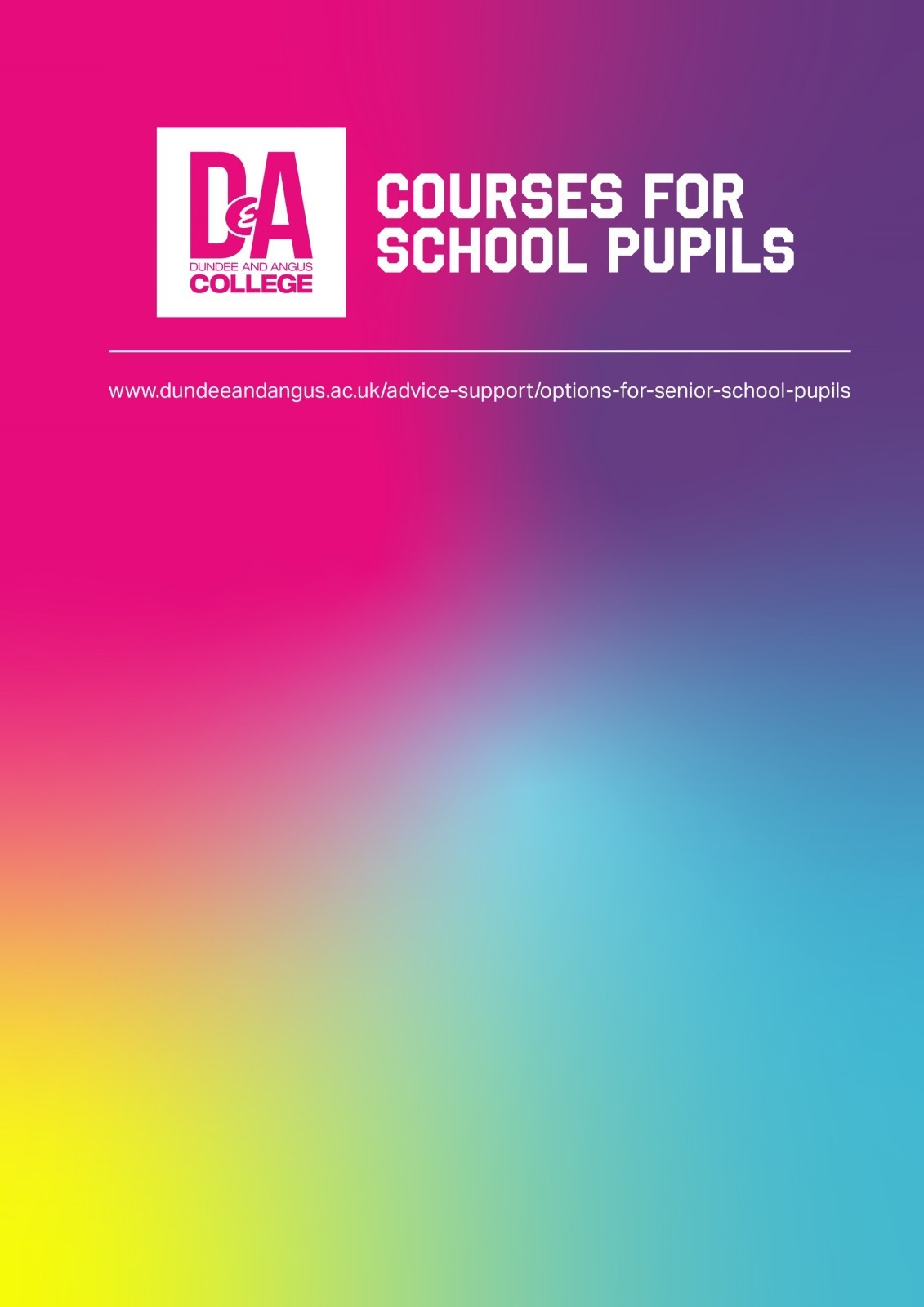 Course TitleIntroduction to Horticulture, Agriculture and Estates (Incorporating Skills for Work -Rural Skills)LevelSCQF 4CampusArbroath and KingswayDaysArbroath: Friday 9-1pmKingsway: Monday and Wednesday 2-4pmMandatory UnitsEstate Maintenance: An Introduction (National 4)Land-based Industries: An Introduction (National 4)Crop Production: An Introduction (National 4)Soft Landscaping: An Introduction (National 4)UnitDescriptionEstate Maintenance: An IntroductionThis unit will be suitable for learners who have limited or no knowledge of the craft practices in estate maintenance. The outcomes require the learner to identify and describe the use of a range of tools and equipment and then use these to undertake a range of estate maintenance tasks. The learner will have the opportunity to develop manual dexterity that will be useful for progression to higher levels of manual and machinery skills required in specific land-based industries. It should be noted that the word ‘estate’ can be interpreted in any manner referring to lands and this unit may be delivered in the context of any land relating to land-based industries including crofts, farms, town parks, etc.Land-based Industries: An Introduction This unit is designed to be integrated into practical tasks undertaken as part of this course. It is suitable for learners with no previous land-based or employment experience. The learner will have the opportunity to develop some of the employability skills that are valued by the land-based sector including good timekeeping, attendance, safe working and team working. They will have the opportunity to review and evaluate their progress in developing these skills. The third outcome allows learners to consider the examination of risk in a specific task allowing them to develop a greater understanding of the need to consider safety in all land-based industries.Crop Production: An IntroductionThis unit allows learners to develop some of the basic skills and knowledge required to contribute towards the production of plants in a work setting. Learners will have the opportunity to develop some of the basic skills relating to preparing the growing medium, establishing and maintaining the plant. Plants may be agricultural, forestry, within the context of a horticultural, edible or non-edible.Soft Landscaping: An IntroductionThis unit allows learners to develop some of the basic knowledge and skills required for soft landscaping. Learners will develop the basic skills and knowledge required to establish and maintain soft landscaping. The unit is appropriate for a range of contexts including agriculture, countryside management, and landscape horticulture.Course TitleNPA Investigation of Modern AgricultureLevelSCQF 5CampusArbroathDaysArbroath: Friday 9-1pmMandatory UnitsInvestigation of Local AgricultureIntroduction to Agri-Tech and Precision FarmingIntroduction to Agri-TourismUnitDescriptionInvestigation of Local AgricultureThis unit is designed to increase awareness of local agricultural provision and opportunities for employment.  Completion of the unit will allow pupils to understand why local agriculture has developed in the way it has and, upon identifying potential areas of interest, will allow pupils to identify potential areas for development in order to embark on a career in agriculture.Pupils will:establish the relevance of climate, soil types and local infrastructure in the formation of local agricultural businesses.make contact with a local agricultural business and understand its role in local provision.understand the business model and employee structure of a local agricultural business.identify skills, knowledge, qualifications and experience required for a desired role in a local agricultural business.Introduction to Agri-Tech & Precision FarmingThis unit is designed to increase awareness of the use of agricultural technology and its role in precision farming.  Completion of the unit will allow pupils to understand why gathering of quality data and meta-data is vital to success, how data are collected, interpreted and how data can be used to influence management decisions on farms.  Pupils will gain an understanding of fundamental skills, knowledge, experience and necessary development to gain employment in agri-tech and precision farming.Pupils will:Investigate uses of agri-tech both nationally and locallyUnderstand methods of data collection for precision farmingUnderstand how collected data is analysed and, ultimately, put to useIntroduction to Agri-TourismAgri-tourism is a broad description for businesses that provide services and products to tourists and visitors to rural areas. An Agri-tourism business has its roots in an agricultural or farm business. Pupils will:investigate and make contact with a local Agri-tourism businessdevelop knowledge about the structure and strategy of a businessdevelop skills in entrepreneurship and sustainable Agri-tourism business modelsinvestigate local Agri-tourism opportunitiesdevelop Core Skills in communication, problem solving and working with others.Create a portfolio on a local agritourism business and on agritourism opportunities locally.be able to work in a group or individual capacityCourse TitleNPA Rural Skills – Animal Care LevelSCQF 5CampusArbroath DaysArbroath: Friday 9-1pmMandatory UnitsRural Business InvestigationAnimal Care: Small Animal Feeding UnitDescriptionRural Business InvestigationThis unit allows pupils to develop some of the basic knowledge and understanding of the skills and operations in relation to a specific local rural business. The unit provides an opportunity for pupils to focus in on a specific enterprise of a local land-based business as well as considering the sustainability of the business and alternative enterprises available to it. Animal Care: Accommodation and HandlingThis unit will be suitable for pupils who have some basic knowledge of animal care. The aim is to provide appropriate theory and performance work that will allow the pupils to confidently care for and handle small animals.Care: Small Animal FeedingThis unit may be suitable for pupils who have a basic knowledge of feeding small animals and wish to expand this knowledge to include the underpinning reasons for variations of diet for particular groups of small animals. The aim is to introduce the concepts of lifestage feeding and feeding according to the particular digestive ability of that animal.Course TitleNPA Rural Skills - HorticultureLevelSCQF 5CampusArbroath and KingswayDaysArbroath: Friday 9-1pmKingsway: Monday and Wednesday 2-4pmMandatory UnitsRural Business InvestigationSoft Landscaping: General PlantingsHorticultural SkillsUnitDescriptionRural Business InvestigationThis unit allows pupils to develop some of the basic knowledge and understanding of the skills and operations in relation to a specific local rural business. The unit provides an opportunity for pupils to focus in on a specific enterprise of a local land-based business as well as considering the sustainability of the business and alternative enterprises available to it. Soft Landscaping: General PlantingsThis unit will enable the pupil to select, use, establish and maintain a range of plants. The plant groups include ground cover plants; bulbs; annuals; seasonal bedding; wall shrubs and climbers; and mixed border plantings. The unit can be delivered in a variety of settings including parks, gardens and estates. The unit is designed to provide the pupil with a range of practical skills in planting and maintaining an area and to provide the knowledge and understanding which underpins these horticultural practices.Horticulture SkillsThis unit is designed to provide pupils with a range of practical skills in horticulture and to provide the knowledge and understanding which underpins these horticultural practices. Pupils will have an opportunity to carry out a range of garden maintenance tasks, plant propagation practices and turf maintenance operations.Course TitleNPA: PhotographyLevelSCQF 5CampusGardyneDaysGardyne: Monday and Wednesday 2-4pmMandatory UnitsJ4GA45 Understanding PhotographyJ4GB45 Photographing PeopleJ4GC45 Photographing PlacesJ4GD45 Working with PhotographsUnitDescriptionUnderstanding PhotographyThis unit provides pupils with the knowledge and skills to develop their understanding of different aspects of photography. The unit includes photographic terminology, simple evaluation of technical and creative aspects and prepares pupils for further study. This is a mandatory unit in the National Progression Award in Photography at SCQF level 5 but is also suitable for use as a free-standing Unit.Photographing PeopleThe purpose of this unit is to broaden the pupils’ skills and experience in photography, specifically developing understanding of how to photograph people. Pupils will review a range of photographs of people and different styles and approaches. Building on this, they will then plan a series of sessions where they can develop their skills in directing and posing people for photographic assignments. Pupils will select the best images from their work and present them. The unit has been developed as part of the National Progression Award in Photography at SCQF level 5 and is a mandatory unit but may be delivered as a free-standing unit. No previous experience of photography is required, and it may facilitate progression to further photographic studies.Photographing PlacesThis unit develops and broadens skills in photography/creative media. Pupils will select examples of photographs of places/locations both interior and location photographs. Based on this research they will plan a series of sessions where they can develop their skills in framing and creating interesting and dynamic viewpoints for photographic images. Pupils will select the best images from their work and present them. This is a mandatory unit and has been developed as part of the National Progression Award in Photography at SCQF level 5 but may also be delivered as a free-standing unit. No previous experience of photography is required, and it may facilitate progression to further photographic studies.Working with PhotographsThis unit develops understanding of what makes a good image. Pupils will initially gather and select images to enhance. They will decide how best to enhance them, and the images will be named, filed and stored for easy retrieval. Pupils will then present the images for a given purpose. This unit has been developed as part of the National Progression Award in Photography at SCQF level 5. It is a mandatory unit within the NPA but may also be delivered as a free-standing unit. No previous experience of photography is required, and it may facilitate progression to further photographic studies.Course TitlePreparation for Electrical ProgrammeLevelSCQF 4CampusKingswayDaysKingsway: Monday and Wednesday 2-4pmor   Tuesday 2-4pm and Thursday 1.15-3.15pmMandatory UnitsMandatory UnitsJ13L 74Building Services Engineering: Employability Skills D374 09Practical ElectricityJ14E 74Construction Crafts: Electrical InstallationJ16G 74Engineering Skills: Electrical/ElectronicUnitDescriptionIntroduction to Safe Working Practices Pupils will identify the fundamental Health and Safety requirements of the electrical industry, and how to recognise and respond appropriately to common hazards and accidents. Pupils will also learn how to apply safe working practices relevant to the electrical industry. Building Services Engineering: Employability Skills Pupils are required to develop work practices and attitudes that enhance their employability. They will have opportunities to review the skills they have developed. Practical ElectricityThis unit seeks to develop the pupil’s knowledge and understanding of simple concepts and facts related to electricity. It also provides an opportunity for developing the ability to apply this knowledge and understanding in the handling and analysis of information related to electricity. Construction Crafts: Electrical InstallationPupils will become familiar with a range of basic hand -tools and accessories commonly used in the installation of electrical systems and will work with an introductory range of cable types and sizes. The unit is based on practical workshop activities and pupils will develop the skills to complete a range of activities, including connecting a range of lighting and power fittingEngineering Skills: Electrical/ElectronicPupils will select and safely use the correct tools and components required to construct a basic extra low voltage functional circuit.Additional Skill: Electrical Providing opportunities to candidates to experience further learning to aid progression within the curriculum are or to industry.Course TitlePreparation for Plumbing ProgrammeLevelSCQF 4CampusKingswayDaysKingsway: Monday and Wednesday 2-4pmor   Tuesday 2-4pm and Thursday 1.15-3.15pmMandatory UnitsMandatory UnitsJ13G 74Building Services Engineering: Introduction to Safe Working Practices J13L 74Building Services Engineering: Employability Skills F1L6 10Plumbing Services: An Introduction J14F 74Construction Crafts: Practical Copper PipeworkJ148 74            Construction Crafts: PlumbingUnitDescriptionBuilding Services Engineering: Introduction to Safe Working Practices Pupils will identify the fundamental Health and Safety requirements of the Building Services Engineering (BSE) sector, and how to recognise and respond appropriately to common hazards and accidents in the BSE environment. Pupils will also learn how to apply safe working practices relevant to the BSE sector. Building Services Engineering: Employability Skills Pupils are required to develop work practices and attitudes that enhance their employability. They will have opportunities to review the skills they have developed Plumbing Services: An Introduction This unit requires pupils to select the correct tools and materials used within the plumbing industry. Construction Crafts: Practical Copper PipeworkThe unit is based on practical workshop activities in plumbing work such as cutting, fitting and connecting and assembling copper pipework. Learners will also develop safe working practices and general skills which will enhance employability.Construction Crafts: PlumbingThe unit is based on practical workshop activities which involve the selection and use of a range of relevant tools and materials in plumbing work. The unit involves cutting, fitting and connecting plastic pipeworkPractical Skills: Plumbing SkillsThis unit will build on the skills learned in other practical units and help them see the practical applications of these skills.Course TitleNPA in Built EnvironmentLevelSCQF 5CampusArbroath and KingswayDaysArbroath: Friday 9-1pmKingsway: Monday and Wednesday 2-4pmor Tuesday 2-4pm and Thursday 1.15-3.15pmMandatory UnitsMandatory UnitsJ1P7 45The Construction Industry and Principles of Building DesignJ1P8 45Built Environment Design ProjectJ1PB 453D Modelling for the Built EnvironmentJ1P9 45Sustainability in the Built EnvironmentZ02441Practical Skills: Site SurveyingUnitDescriptionThe Construction Industry and Principles of Building DesignThis unit provides learners with a basic knowledge of different types of work carried out in the construction industry, including who is involved and how they contribute to sustainable building design.Built Environment Design ProjectThis unit looks at how designs are influenced by a client’s requirements and external constraints. It introduces a variety of digital tools and processes to enable the learner to produce a final design solution, using straightforward planning3D Modelling for the Built EnvironmentThis unit aims to introduce simple conceptual structural behaviour and provides some basic knowledge and skills required to create a simple 3D model. This can be achieved via a suitable digital format and/or by using a more practical approach. By creating a data rich model, the learner should also be able to connect technical, pictorial and functional information and recognise the significance of this within current industry practices.Sustainability in the Built EnvironmentThis unit provides some simple ideas covering the concept of sustainability in the Built Environment. It also describes the basic techniques and methods that are commonly adopted in the design and construction of buildings to work towards ensuring sustainabilityPractical Skills: Site SurveyingThis unit aims to develop a basic understanding and Practical Skills associated with methods of site surveying.Course TitleNPA in Legal StudiesLevelSCQF 6CampusGardyneDaysGardyne: Monday and Wednesday 2-4pmMandatory UnitsCrime in SocietyScots Law: An IntroductionUnitDescriptionCrime in Society Pupils who complete this unit will be able to:Explain the concepts of criminal behaviour in Scotland. Explain how criminal behaviour may affect the individual and the community. Explain the measures which may be taken to prevent crime.Scots Law: An IntroductionPupils who complete this unit will be able to:Explain the legal problems typically encountered in society today. Explain the formal sources of Scots law. Explain the roles performed by key legal personnel.Explain the nature and role of a tribunal/lay-tribunal.Explain the system of the Scottish civil courts and the main principles of negligence. Explain the system of the Scottish criminal courts and the system of criminal prosecution in Scotland.Course TitleNPA in Travel and TourismLevelSCQF 6CampusKingswayDaysKingsway: Monday and Wednesday 2-4pmMandatory UnitsTravel and Tourism in the UKTour Guiding: An IntroductionTravel Products and ServicesWorking as Air Cabin Crew: An IntroductionUnitDescriptionTravel and Tourism in the UKKnowledge and understanding of the concept and terminology of the travel and tourism industry.Pupils who complete this unit will be able to:Explain the concept of travel and tourism and associated industry terms.Describe the role of organisations involved in the regulation and promotion of the UK Travel and Tourism industry.Demonstrate knowledge of the scale of the UK Travel and Tourism industry.Tour Guiding: An IntroductionIntroduce pupils to the basic knowledge and skills involved in tour guiding. Whilst being given an insight into the nature of different types of tour work, the pupil will also plan and produce a coach or walking tour itinerary.Pupils who complete this unit will be able to:Describe the types of tour guides and their roles. Plan an itinerary for a short, guided tour. Conduct a short tourTravel Products and ServicesIntroduce basic knowledge and skills required to identify and select appropriate travel products and services to meet customer requirements.Pupils who complete this unit will be able to:Process customer requirements for dynamic package travel arrangements and recommend ancillary products and/or services for a Mass Market European destination. Process customer requirements for flight-only seat arrangements and recommend ancillary products and/or services suitable for a popular long-haul destination. Process customer requirements for sea travel arrangements and recommend ancillary products and/or services.Working as Air Cabin Crew: An IntroductionTo enable pupils to develop knowledge of the aviation industry relating to a career as air cabin crew.Pupils who complete this unit will be able to:Demonstrate knowledge of the aviation industry relevant to the role of air cabin crew.Communicate effectively with passengers in a simulated aircraft environment.Contribute effectively to the service of meals or light refreshments in a simulated aircraft environment.Course TitleAAT Level 2 Certificate in Bookkeeping LevelSCQF 6CampusArbroath and GardyneDaysArbroath: Friday 9-1pm                  Friday 2 – 5 optional work placementGardyne: Wednesday 2 - 6 pm                   Monday 2 - 5 pm optional work placementMandatory UnitsAssociation of Accounting Technicians (AAT) Introduction to Book-Keeping Association of Accounting Technicians (AAT) Principles of Book-Keeping ControlUnitDescriptionIntroduction to Book-Keeping This unit provides students with an understanding of manual and digital bookkeeping systems, including the associated documents and processes. Students will learn the basic principles that underpin the double-entry bookkeeping system and will learn that digital accounting systems are automating some of the stages in the process. Students will learn how to check the accuracy of invoices, credit notes, remittance advices, statements of account and petty cash vouchers. They will know how to use these documents to make entries in sales and purchases daybooks, sales and purchases returns daybooks, and discounts allowed and received daybooks using account codes, as well as how to transfer those totals to the sales, purchases and general ledgers. They will learn that entering these into a digital bookkeeping system is the same process as entering the transactions manually, although the way they are entered will vary from system to system.Principles of Book-Keeping Control This unit builds on the knowledge and skills acquired from studying Introduction to Bookkeeping and explores control accounts, journals and reconciliations. It takes students through a number of processes used in bookkeeping that help verify and validate the entries made. These processes enable the student to understand the purpose of control accounts and associated reconciliations. Students will also understand the use of the journal to the stage of redrafting the trial balance, following initial adjustments. This unit covers procedures that are required to ensure bookkeeping is completed beyond purely entering or processing initial transactions, which will enable students to develop their understanding of the relationship between the various accounting records and consolidate their knowledge of double-entry bookkeeping.Course TitleAAT Level 2 Certificate in AccountingLevelSCQF 6CampusArbroath and GardyneDaysArbroath: Friday 9-4pm                   Tuesday half day or full day optional work placementGardyne: Wednesday 2 - 6 pm                   Monday 2 - 5 pm optional work placementMandatory UnitsAssociation of Accounting Technicians (AAT) Introduction to Book-Keeping Association of Accounting Technicians (AAT) Principles of Book-Keeping ControlAssociation of Accounting Technicians (AAT) Principles of CostingAssociation of Accounting Technicians (AAT) Business EnvironmentUnitDescriptionIntroduction to Book-Keeping This unit provides students with an understanding of manual and digital bookkeeping systems, including the associated documents and processes. Students will learn the basic principles that underpin the double-entry bookkeeping system and will learn that digital accounting systems are automating some of the stages in the process. Students will learn how to check the accuracy of invoices, credit notes, remittance advices, statements of account and petty cash vouchers. They will know how to use these documents to make entries in sales and purchases daybooks, sales and purchases returns daybooks, and discounts allowed and received daybooks using account codes, as well as how to transfer those totals to the sales, purchases and general ledgers. They will learn that entering these into a digital bookkeeping system is the same process as entering the transactions manually, although the way they are entered will vary from system to system.Principles of Book-Keeping Control This unit builds on the knowledge and skills acquired from studying Introduction to Bookkeeping and explores control accounts, journals and reconciliations. It takes students through a number of processes used in bookkeeping that help verify and validate the entries made. These processes enable the student to understand the purpose of control accounts and associated reconciliations. Students will also understand the use of the journal to the stage of redrafting the trial balance, following initial adjustments. This unit covers procedures that are required to ensure bookkeeping is completed beyond purely entering or processing initial transactions, which will enable students to develop their understanding of the relationship between the various accounting records and consolidate their knowledge of double-entry bookkeeping.Principles of CostingThis unit gives students an introduction to the principles of basic costing and builds a solid foundation in the knowledge and skills required for more complex costing and management accounting tasks. Students will learn the importance of the costing system as a source of information that allows management to plan, make decisions and control costs.Business EnvironmentThis unit provides knowledge and understanding of key business concepts and their practical application in the external and internal environment in which students will work. Students will gain an understanding of the legal system and principles of contract law and an appreciation of the legal implications of setting up a business and the consequences this may have. This unit will also give an understanding of how organisations are structured and where the finance function fits.Course TitleFA in AccountancyLevelSCQF 6CampusGardyneDaysGardyne:Year 1 of 2 – Monday and Wednesday 2-5pmYear 2 of 2 – Monday and Wednesday 2-5pmMandatory Units – Year 1Preparing Management Accounting InformationAnalysing Accounting InformationPreparing Financial Accounting InformationRecording Transactions in the LedgerProfessional Ethics for AccountantsMandatory Units – Year 2Work Based ChallengeAssociation of Accounting Technicians (AAT) Introduction to Book-KeepingAssociation of Accounting Technicians (AAT) Principles of Book-Keeping ControlUnitDescriptionPreparing Management Accounting InformationThe purpose of this unit is to allow pupils to develop the knowledge and understanding of internal accounting information and the ability to prepare such information using a range of routine and complex accounting techniques. Pupils will carry out learning activities that extend their understanding of the significant impact that management accounting information has on making decisions about the future planning, control and success of the organisation.Analysing Accounting InformationThe purpose of this unit is to allow pupils to develop the knowledge and understanding of the interpretation and analysis of accounting information, and the ability to interpret and analyse such information using a range of routine and complex techniques. They will carry out learning activities that allow them to investigate, analyse and report on an organisation’s current financial position and performance, and to offer financial solutions that can assist in future planning and decision- making. This will provide pupils with an understanding of financial analysis.Preparing Financial Accounting InformationThe general aim of this unit is to allow pupils to develop skills, knowledge and understanding relating to the preparation of routine and complex financial accounting information. Pupils will explore a range of business structures and gain understanding of the application of a range of current financial accounting regulations associated with these structures. This will provide pupils with an understanding of accounting standards and practices. The information will be used to establish the historical and current financial position and performance of the organisation.Recording Transactions in the LedgerThe purpose of this unit is to provide pupils with basic knowledge and skills to record transactions from day books into a double-entry bookkeeping system, to extract a trial balance and complete a VAT return for one month.Professional Ethics for AccountantsThis unit is designed to give pupils an opportunity to develop skills to understand the ethical responsibilities of an accountant working within the profession. It will allow learners an opportunity to analyse problems in order to form judgements about appropriate and inappropriate behaviour in an accounting environment.UnitDescriptionWork Based ChallengeThis unit requires learners to undertake a work-based challenge project on their own or working as part of a team to develop, apply and reflect on their Innovation, Self-management and Social Intelligence meta-skills.Introduction to BookkeepingThis unit provides students with an understanding of manual and digital bookkeeping systems, including the associated documents and processes. Students will learn the basic principles that underpin the double-entry bookkeeping system and will learn that digital accounting systems are automating some of the stages in the process. Students will learn how to check the accuracy of invoices, credit notes, remittance advices, statements of account and petty cash vouchers. They will know how to use these documents to make entries in sales and purchases daybooks, sales and purchases returns daybooks, and discounts allowed and received daybooks using account codes, as well as how to transfer those totals to the sales, purchases and general ledgers. They will learn that entering these into a digital bookkeeping system is the same process as entering the transactions manually, although the way they are entered will vary from system to system.Principles of Bookkeeping ControlsThis unit builds on the knowledge and skills acquired from studying Introduction to Bookkeeping and explores control accounts, journals and reconciliations. It takes students through several processes used in bookkeeping that help verify and validate the entries made. These processes enable the student to understand the purpose of control accounts and associated reconciliations. Students will also understand the use of the journal, to the stage of redrafting the trial balance following initial adjustments. This unit covers procedures that are required to ensure bookkeeping is completed beyond purely entering or processing initial transactions, which will enable students to develop their understanding of the relationship between the various accounting records and consolidate their knowledge of double-entry bookkeeping.Course TitleFA in Business SkillsLevelSCQF 6CampusGardyne                 DaysGardyne:Year 1 of 2 – Monday and Wednesday 2-5pmYear 2 of 2 –Monday and Wednesday 2-5pm Mandatory Units – Year 1Understanding BusinessManagement of People and FinanceWeb Apps: Word ProcessingWeb Apps: SpreadsheetsContemporary Business IssuesWork Based ChallengeMandatory Units – Year 2Work PlacementUnitDescriptionUnderstanding BusinessThe general aim of this unit is to develop pupils’ understanding of the business environment. The unit will develop skills, knowledge and understanding by carrying out activities relating to the role of business organisations and entrepreneurship in society. It introduces pupils to the main roles, activities and functions associated with businesses and other organisations. The unit will allow pupils to explore issues relating to the external environment in which organisations operate and the effect this can have on organisational activity.Pupils who complete this unit will be able to:Give an account of the key objectives and activities of small and medium-sized business organisations.Apply knowledge and understanding of factors that impact on the activities of small and medium-sized business organisations.Management of People and FinanceThe general aim of this Unit is to enhance learners’ understanding of the management of people and finance within large organisations. The Unit will develop the skills, knowledge and understanding required to make decisions about how to manage these resources effectively. In doing so, the Unit is designed to enhance the employability of learners by enabling them to carry out activities that will contribute to organisational success. Learners who complete this Unit will be able to: Apply knowledge and understanding of how the management of people can meet the objectives of large organisations Analyse how the management of finance contributes to the effectiveness of large organisationsWeb Apps: Word ProcessingThis Unit is designed to enable learners to develop complex word processing skills and use web applications to create, share and work collaboratively on documents. Learners will gain practical experience in the use of the complex features of web and desktop word processing applications. The learners will be able to use complex word processing application features to format and present documents for a given brief. They will also gain skills in using the collaborative and cloud features of contemporary word processing packages. The Unit has a particular emphasis on using web applications, although this is not exclusive and desktop apps can be used so long as learners can collaborate on documents within a cloud-based service.On successful completion of the Unit the learner will be able to: Use complex features of a word processing application to a given brief. Create a complex document.Collaborate on a complex documentWeb Apps: SpreadsheetsThe purpose of this Unit is to enhance learners' knowledge, understanding and practical problem-solving skills in using spreadsheet applications, through a range of complex practical and knowledge-based tasks. The Unit has a particular emphasis on using web applications, although this is not exclusive and desktop apps can be used so long as learners can collaborate on spreadsheets within a cloud-based service.On successful completion of the Unit the learner will be able to: 1. Describe the complex functions and features of a spreadsheet application. 2. Create a complex spreadsheet to a given brief. 3. Collaborate on the production of a complex spreadsheet.Contemporary Business IssuesThe purpose of this Unit is to develop learners’ understanding of contemporary business issues through investigation of Small and Medium Enterprises (SMEs) and the business strategies appropriate for SMEs at different stages of the business life cycle. All businesses journey through a life cycle but may deal differently with the stages of the life cycle. This Unit will therefore examine the increasing complexity facing businesses at different stages of the life cycle and how priorities, objectives and functional activity may affect their operationOn successful completion of the Unit the learner will be able to: Explain the features and characteristics of Small and Medium Enterprises. Analyse business strategies of Small and Medium Enterprises.Work Based ChallengeThis unit requires learners to undertake a work-based challenge project on their own or working as part of a team to develop, apply and reflect on their Innovation, Self-management and Social Intelligence meta-skills.Course TitleSfW Early Learning and ChildcareLevelSCQF 4CampusArbroath and GardyneDaysArbroath: Friday 9-1pm
Gardyne: Monday and Wednesday 2-4 pmMandatory UnitsOptional UnitsChild DevelopmentCare of Children  Play in Early Learning and Childcare Working in Early Learning and ChildcareUnitDescriptionChild DevelopmentThis unit is designed to introduce pupils to aspects of child development and the key milestones of development from pre-birth to 12 years. An investigation will build upon this knowledge through research of one particular aspect of child development. Presentation of these findings will be supported by an evaluation which will develop this skill as well as the skill of reflection.Play in Early Learning and ChildcareThis unit allows pupils to develop a basic understanding of a variety of types of play and how play contributes to the development of the child. It allows pupils to explore a variety of play types and describe a range of play experiences within different types of play. Pupils will demonstrate an understanding of the appropriateness and value of play opportunities for the learning and development of children. Pupils have the opportunity to plan practical play experiences.Working in Early Learning and ChildcareThis unit allows pupils to develop a basic understanding of different types of provision in the Early Learning and Childcare sector and to describe how the sector supports children and families. Pupils will discuss some of the main skills and qualities required to work with children aged 0–12 years.Care of ChildrenThis unit is designed to allow pupils to gain a basic understanding of how the needs of children can be met. Pupils are required to plan, demonstrate and review caring skills that meet these needs. Course TitleSfW Early Learning and ChildcareLevelSCQF 5CampusArbroath and GardyneDaysArbroath: 9-1pm
Gardyne: Monday and Wednesday 2-4 pmMandatory UnitsOptional UnitsWorking in Early Learning and Childcare Care and Feeding of Children and Young PeoplePlay in Early Learning and ChildcareDevelopment and Well-being of Children and PeopleUnitDescriptionWorking in Early Learning and ChildcareThis unit allows pupils to develop an understanding of the Early Learning and Childcare sector and to explain ways in which the sector meets the care, learning and development needs of children and young people. Pupils will consider career options within the sector and the skills, values, knowledge and qualifications required to fulfil these roles. They will reflect on their own skills, qualities, attitudes and achievements in relation to these.Play in Early Learning and ChildcareThis unit allows pupils to develop an understanding of the benefits of play for children and young people. The pupils will demonstrate how children and young people benefit from a range of play experiences through planning, preparing and reviewing play experiences in a simulated context.Development and Well-being of Children and Young PeopleThis unit is designed to introduce pupils to the principles of development and wellbeing of children and young people. Pupils will learn what is meant by sequences and patterns in child development and the inter-relationship between all aspects of that development. Pupils will also learn about the wellbeing of children and young people and how a variety of factors may affect their development.Care and Feeding of Children and Young People This unit enables pupils to examine the specific needs of a baby and continuing needs of a child, and how meeting these needs contributes to the holistic development of the child. The unit also provides pupils with the opportunity to examine issues in relation to feeding of babies and the provision of food and drink to children and young people within Early Learning and Childcare settings. Pupils will also develop an awareness of appropriate practice in relation to provision of hygiene for children.Course TitleFA in Social Services, Children and Young PeopleLevelSCQF 6CampusArbroath and GardyneDaysArbroath:Year 1 of 2 – Tuesday 9-4pmYear 2 of 2 – Tuesday 9-4pm1 Year of 1 – Tuesday and Friday 9-4pmGardyne:Year 1 of 2 – Monday and Wednesday 2-5pmYear 2 of 2 – Monday and Wednesday 2-5pm1 Year of 1 – Monday, Tuesday, Wednesday 2-5pm and Thursday 1.15-4.15pmMandatory UnitsPlay for Children & Young PeoplePromoting the Wellbeing of Children & Young PeopleCommunicationDevelopment of Children & Young PeopleSafeguarding of Children & Young PeopleUnitDescriptionPlay for Children & Young PeopleThis unit supports pupils to gain an understanding of different types of play and the benefits of play to children’s development. Pupils will also work on developing different play opportunities for children and reflect on the role of the adult in supporting play activitiesPromoting the Wellbeing of Children & Young PeopleIn this unit pupils will explore the influences and circumstances that may have an impact on children’s wellbeing, explore risks to children’s wellbeing in an early years setting and explore the role of different adults in supporting children’s wellbeing.CommunicationIn this unit pupils will explore different methods of communicating with children, investigate how children use play to communicate, explore how we can reduce barriers to communicating with children; Investigate ways to work with children and young people whose home language is different from the language of the setting and consider the importance of confidentiality.Development of Children & Young PeopleIn this unit pupils will explore what is meant by “development” and investigate ways in which development is individual to each child (considering different theories); and investigate how a variety of influences and circumstances relate to the development of children and young people.Safeguarding of Children & Young PeopleIn this unit pupils will explore the concept of “safeguarding” and the indicators of abuse, exploitation and neglect; investigate the concept of risk in terms of child protection; and investigate the legislation and policy which safeguards children and young people in ScotlandCourse TitleNPA: CybersecurityLevelSCQF 5CampusArbroath and GardyneDaysArbroath: Friday 9-1pmGardyne: Monday and Wednesday 2-4pmMandatory UnitsData SecurityDigital ForensicsEthical HackingUnitDescriptionData Security Pupils will explore corporate data security and data security breaches and learn techniques for the development of a business security strategy. Digital Forensics Pupils will learn about the digital forensics process gaining knowledge of data acquisition, data analysis and the reporting of forensics examinations. Pupils will learn practical skills enabling them to report digital evidence and analyse and interpret data which is required to an enquiry under investigation.Ethical Hacking With this unit pupils will learn about the knowledge and skills used by ethical and malicious hackers. Pupils will be able to distinguish between methods used by ethical and malicious hackers to compromise individuals' and organisations' computer systems, as well as applying these skills to identify vulnerabilities.Course TitleNPA: EsportsLevelSCQF 5CampusGardyneDaysGardyne: Monday and Wednesday 2-4pmMandatory UnitsEsports: The Esports IndustryEsports: Game PerformanceEsports: Organising and promoting EventsUnitDescriptionEsports: The Esports IndustryThis unit will develop pupils’ knowledge of the esports industry so that they understand it in a wider context.  The unit focuses on enquiry skills, and no prior knowledge of esports is required.  It is assumed that pupils have some experience playing computer games.Pupils will be introduced to the pathways in Esports, the required skills and the various roles in industry.  They will look at the history and growth of esports.  Pupils will research the different platforms that can be used for esports and investigate the characteristics of an esports game.  They will also explore the etiquette that an esports player should adhere to and how teams should stay safe online.Esports: Game PerformanceThis unit will introduce pupils to the fundamentals of game performance and the part this plays in the wider esports environment.  Previous experience of PC gaming is desirable but not essential.Learners will be introduced to the technical aspects of esports, learning about different gaming platforms and their configurations.  They will also become familiar with gaming terminology.  Pupils will select an esports game and look at gameplay styles by investigating current teams and players.  Pupils will perform in their selected game and analyse their gameplay.Esports: Organising and Promoting EventsThis unit will provide pupils with an introduction to planning, organising and promoting a live esports event.  No prior planning experience is needed, although beneficial.Pupils will look at the different roles in planning an event.  They will plan and organise small scale live esports event.  They will create a branding for their team and promote the event using social media.  Finally, pupils’ will conduct the event and stream through their media of choice.  When complete the event will be reviewed to identify areas of success and improvement.Course TitleNPA: Web DesignLevelSCQF 5CampusArbroath and GardyneDaysArbroath: Friday 9-1pmGardyne: Monday and Wednesday 2-4pmMandatory UnitsComputing: Website GraphicsComputing: Website Design and DevelopmentComputing: Interactive MultimediaUnitDescriptionComputing: Website Design and DevelopmentPupils will learn the process of building a website using HTML and CSS by gathering requirements through a client brief. Pupils will learn to plan, design and test their own website.Computing: Website GraphicsThis unit focuses on website graphics. Pupils will capture, create and optimise their own graphics and develop an understanding of the usability and legal issues associated with using graphics on websites. Pupils will build a web page to incorporate their optimised images and graphics. Computing: Interactive MultimediaThis unit will teach pupils how to add interactive elements to the website that they have designed and created. Elements such as Drop-down/fly-out menu — Photo gallery — News ticker or video file can be included and incorporated into their design.Course TitleSoftware Development (For Games Development)LevelSCQF 5CampusGardyneDaysGardyne: Monday and Wednesday 2-4pmMandatory UnitsComputing: Applications DevelopmentComputing: Authoring a WebsiteSoftware Design and DevelopmentUnitDescriptionComputing: Applications DevelopmentThe purpose of this unit is to enable pupils to develop skills in applications development. With a focus on Computer Games, pupils will learn how to design and create applications using a development environment. In the process they will develop their problem solving and computational thinking skills, as well as a knowledge and understanding of design concepts. Pupils will also develop knowledge and understanding of the different methodologies and approaches for testing and evaluation as they test their application and critically evaluate the process, their application, and their own performance.  Computing: Authoring a WebsiteThis Unit is designed to give pupils experience in the planning and development of a small website to meet a games related client requirement. Pupils will be introduced to the main factors that can affect both the website performance and viewing experience for the website user. Pupils will gain the knowledge and skills required to take forward a brief for a website by planning and designing before producing the website. They will be introduced to HTML and CSS and learn how to use web authoring tools to produce a website. Finally, pupils will upload the website and perform functional and performance testing.Software Design and DevelopmentThe general aim of this unit is to develop knowledge and understanding of advanced concepts and practical problem-solving skills in software design and development through a games development focused development environment. Pupils will develop their programming and computational thinking skills by designing, implementing, testing, and evaluating their creations and explaining how these programs work. They will develop an understanding of computer architecture and the concepts that underpin how programs and games work.   All of this will be done using games as a medium for software development – learning a challenging but fun and in demand skill set.Pupils will also gain an awareness of the impact of contemporary computing technologies.Course TitleFA in Construction Crafts and TechnicianLevelSCQF 4CampusArbroath and KingswayDaysArbroath: Friday 9-1pmKingsway: Monday and Wednesday 2-4pmor   Tuesday 2-4pm and Thursday 1.15-3.15pmMandatory UnitsOptional UnitsWork Based Skills ChallengeHalf Brick WallingUnderstanding IndustryCarpentry and Bench Joinery: An IntroductionPersonal Development: Self and WorkCarpentry and Joinery Techniques Site Carpentry and Bench JoineryDecorative PaintingDecorative Finishing Using Water-borne PaintsBrickwork: An IntroductionBrickwork TechniquesEmployability SkillsRoof Tiling: An IntroductionUnitDescriptionUnderstanding IndustryPupils are required to understand all trades within the construction industry.Personal Development: Self and WorkPupils are required to write a personal development plan based on their goals and what industry/trade they see themselves working for in the future.Decorative PaintingPupils will carry out work with decorative finishes involving the use of brushes and rollers as well as stencilling.Site Carpentry and Bench JoineryPupils are required to carry out small-scale tasks in both first fix and second-fix joinery. They will learn skills in measurement, cutting and fixing of timbers and sheet materials.Brickwork Techniques Pupils are required to set out and build extended sections of half -brick thick wall. This extended work will require the use of builders’ line. Once again, the work will be carried out in accordance with given drawings and to prescribed tolerances.Employability SkillsPupils are required to develop work practices and attitudes that enhance their employability. They will have opportunities to review the skills they have developed. They will also develop skills in measurement and interpretation of drawings.Decorative Finishing Using Water-borne Paints Pupils are required to carry out additional paintwork tasks with purely water-borne paints. This will include a proprietary two-coat system.Roof Tiling: An IntroductionPupils are required to carry out introductory work in setting out a roofing area to incorporate single lap tiles with components.Carpentry and Joinery TechniquesPupils are required to erect a small-scale framed and panelled assembly and to fabricate and replace one panel to carefully match existing.Half Brick WallingPupils are required to set out and build short sections of half-brick thick wall in accordance with given drawings and to prescribed tolerances.Brickwork: An IntroductionPupils are required to work on the basic fundamentals of brickwork. This will include setting out, measuring, and understanding brickwork terminology.Carpentry and Bench Joinery: An IntroductionThe unit is practical activities based and learners will produce carpentry and joinery items. Learners will be required to select, use and maintain a range of tools, materials and equipment. On successful completion of the unit the learner will be able to: Select, use and maintain tools, materials and equipment for carpentry and joinery, carry out tasks involving site carpentry and carry out tasks involving bench joinery.Work-Based Skills ChallengePupils are set a challenge about working as part of a team on a real or simulated project for a real employer.Course TitleFA in Construction SkillsLevelSCQF 5CampusArbroath and KingswayDaysArbroath: Friday 9-1pmKingsway: Monday and Wednesday 2-4pmMandatory Units: Technician section: Maximum 2 if requiredEmployability and Behavioural Skills The construction Industry and principles of designBuilt Environment Design Project3D modelling for the built environmentWork-Based Skills ChallengeMandatory Units: Craft section: minimum of 1, maximum of 3 required.Develop Bench Joinery SkillsManufacture Joinery componentsDevelop Constructional Carpentry SkillsDevelop Site Joinery SkillsColour Practice: Painting and DecoratingDecorative TreatmentsDecorative PaintingOne Brick Walling: An IntroductionConstruction Crafts: One Brick WallingBlock Walling: An IntroductionSingle Lap Roofing SkillsRoofing: Regular Sized Natural Slates with Random WidthsFixing Plasterboard and Applying Plastering Materials: An IntroductionApplying External Cement Work: An IntroductionWork-Based Skills ChallengeUnitDescriptionEmployability and Behavioural Skills Pupils are required to develop work practices and attitudes that enhance employability. They will review the skills they have developed and adapt their performance in subsequent activities. Pupils will carry out basic risk assessments and record their findings. They will also develop Skills in interpretation of drawings and in preparing basic materials schedules from drawing and specification information.The construction Industry and principles of designPupils are required to explore the 6 basic principles of building design and the variety of work sectors and career opportunities in the construction industryBuilt Environment Design ProjectPupils are required to produce a project plan and present a design influenced by a client’s requirements.3D modelling for the built environmentPupils are required to produce a simple 3D model of a building.Develop Bench Joinery SkillsPupils will learn several joinery jointing techniques. They will learn skills in measurement as well as how to cut, assemble and fix timbers into a frame from a given drawing.Manufacture Joinery componentsPupils are required to produce a workshop rod, compile a cutting list and manufacture a panel door.Develop Constructional Carpentry SkillsPupils will carry out work on a hollow ground floor and erect a timber stud partition.Develop Site Joinery SkillsPupils will carry out work to fix a door frame, hang a door and fix a range of finishes to the frame.Colour Practice: Painting and DecoratingPupils are required to select, mix, match and apply colours using secondary and primary colours.Decorative TreatmentsPupils are required to select and prepare tools and materials, produce bands and lines and enlarge and paint given design using free brush techniques.Decorative PaintingPupils will carry out work in forming decorative bands and lines. They will work with moulded panels and gain skills in replicating given designs in freehand brushwork. Finally, pupils will learn how to mix different colours to match given paint samples.One Brick Walling: An IntroductionPupils will learn the knowledge and understanding required to build one brick wall thickness and erect a one brick wall to given specifications.Construction Crafts: One Brick WallingPupils are required to set out and build short sections of one-brick wall in accordance with given drawings and to prescribed tolerances. This will give them experience of brick bonding techniques significantly beyond simple half-brick walls.Block Walling: An IntroductionPupils will learn knowledge and understanding on how to build block wall and how to build block wall to given specifications. Single Lap Roofing SkillsPupils are required to prepare a roof surface prior to tiling. Lay and fix tiles to roof surface with a wet verge and ridge finish.Roofing: Regular Sized Natural Slates with Random WidthsPupils will prepare a roof surface to install a slate finish.Fixing Plasterboard and Applying Plastering Materials: An IntroductionPupils are required to fix plasterboard to timber backgrounds and prepare surface for plastering materials.Applying External Cement Work: An IntroductionPupils will learn how to prepare the backgrounds and set out metal trims/beads for the application of external cement work. Pupils will apply cement work in two coats.Work-Based Skills ChallengePupils are set a challenge about working as part of a team on a real or simulated project for a real employer.Course TitleFA in Automotive Skills National 4LevelSCQF 4CampusArbroath and KingswayDaysArbroath: Friday 9-1pmKingsway: Monday and Wednesday 2-4pmor Tuesday 2-4pm and Thursday 1.15-3.15pmMandatory UnitsThe GarageThe TechnicianThe CarThe Vehicle Modification ProjectWork based skills challengeUnitDescriptionThe Garage This unit introduces pupils to the structure and organisation of the retail automotive industry and the range of job roles and responsibilities within it. Pupils will use a range of research sources and activities to help develop their knowledge and understanding of the automotive industry, the businesses within it, and the diversity of job roles it offers. The Unit also provides a basic introduction to some of the health and safety legislation applicable to vehicle service and repair workshops. The Technician This unit has a practical focus and introduces pupils to some of the tools and techniques used by technicians in the automotive industry. Pupils will use a range of common hand tools as well as more specialised tools and equipment such as the torque wrench and trolley jack. Pupils will also learn the names, functions and serviceability of automotive components while engaging in practical activities and gain basic knowledge of working safely in an automotive engineering environment. The Car This unit introduces pupils to basic safety checks, wheel changing and valeting as carried out by technicians in the automotive industry. The pupil will use a range of common hand tools, as well as more specialised tools and equipment. To enrich the pupils understanding and range of associated skills, they will carry out engineering processes such as removing and refitting vehicle service items. The Vehicle Modification Project This unit comprises a practical project and is designed to be completed after the Units Automotive Skills: The Technician and Automotive Skills: The Car, consolidating the previous practical skills developed. Pupils select a modification project to carry out on a vehicle enabling them to put into practice and further develop some of the basic hand skills and problem-solving abilities that an Automotive Technician requires.Work Based Skills ChallengeThis Unit is designed to enable learners to develop their meta-skills through planning, completing and evaluating a work-based project which is designed and delivered with sector-specific employer involvement or simulation. It will incorporate technical skills that the learner is gaining from the linked Skills for Work/NPA course and will provide them with opportunities to reflect throughout on the meta-skills they are developing, and to set and review goals in relation to their performance and development. The meta-skills developed through the work-based skills challenge will support learners in their preparation for their working life, as well as their future work-based learning or study choices, by helping them to become more self-aware and continuous learners able to adapt more easily to change and challenge.Course TitleSfW Engineering SkillsLevelSCQF 5CampusArbroath and KingswayDaysArbroath: Friday 9-1pmKingsway: Monday and Wednesday 2-4pm  Mandatory UnitsMechanical and FabricationElectrical and ElectronicMaintenanceDesign and ManufactureUnitDescriptionMechanical and FabricationIn this unit pupils will learn to select and use the correct tools, equipment, and materials required to manufacture an artefact. During the manufacture, pupils will read simple engineering drawings, measure and mark, select appropriate materials, and work to specified tolerances.The pupil will also develop and use basic engineering skills of cutting, shaping, drilling, tapping, forming, and joining. Embedded into the practical activities of this unit are the employability skills that employers value. Although it is envisaged that all employability skills will be developed in this unit, not all will be assessed.Electrical and ElectronicIn this unit pupils will select the correct tools and components required to construct a basic functional electrical circuit and an electronic circuit from a given diagram and specification. The unit is suitable for pupils with no previous electrical, electronic, or employment experience. Embedded into the practical activities of this unit are the employability skills that employer’s value. Although it is envisaged that all employability skills will be developed in this unit, not all will be assessed.MaintenanceIn this unit pupils will select the correct tools, materials and equipment required to test, disassemble, repair, and assemble an engineering part. Embedded into the practical activities of this unit are the employability skills that employer’s value. Although it is envisaged that all employability skills will be developed in this unit, not all will be assessed.Design and ManufactureIn this unit pupils will develop Computer Aided Draughting (CAD) skills and select and use the correct tools and materials required to design, manufacture/construct, test, evaluate, and report their findings on the manufacture/construction of a project.This unit is designed to be attempted only after successful completion of the other mandatory skills units. Pupils will select and safely use the correct tools and materials to design, manufacture/construct, assemble and complete functionality tests on one project.Pupils will evaluate and report their findings on the design, manufacture/construction, assembly, and functionality tests of the selected project. Embedded into the practical activities of this unit are the employability skills that employer’s value. Although it is envisaged that all employability skills will be developed in this unit, not all will be assessed.Course TitleVTCT: Extended Award in Hair and Beauty SkillsLevelLevel 1 - equivalent to SCQF Level 4CampusArbroath and KingswayDaysArbroath: Friday 9-1pmKingsway: Monday and Wednesday 2-4pmor Tuesday 2-4pm and Thursday 1.15-3.15pmMandatory UnitsCreate a Hair and Beauty image using colour Hand and Nail Care Make-up Application Shampoo and Condition hairBlow Dry HairWinding SkillsColour hair using temporary hair colour UnitDescriptionCreate a Hair and Beauty image using colourThrough this unit you will create an image using colour. To achieve this, you will be using makeup, nail polish, temporary hair colour and accessories. You will design an image using a mood board to collect ideas. You will state the skills and techniques that are used to create the image and present your finished design.Hand and Nail CareThrough this unit you will learn how to carry out a nail and hand treatment on a model whom you know. You will learn how to prepare yourselves, the model and your work area for the hand and nail care treatment. You will learn about the basic structure of the nail and will learn how to identify the reasons why the application may be stopped or changed. You will learn about the different products and skills used to apply nail and skin products to provide a professional finish.Make-up ApplicationThrough this unit you will learn how to apply make-up on a mask or model.  You will learn how to prepare yourselves, your area and mask or model for the treatment. You will learn about the different products used during the make-up application and how to apply them. You will learn how to identify your model’s skin type and face shape, which will help you to decide which products to use. You will learn how to apply the products to provide a professional finish.Blow Dry HairThrough this unit you will learn how to blow-dry one length hair sections, creating a smooth finish. You will identify the condition and the thickness of hair you are working on to be able to choose a product that will support the blow-dry. You will know what hair problems may occur and how to deal with them.Winding SkillsThrough this unit you will learn how to wind hair in a channel setting pattern using rollers and pins to secure. You will know how to select the correct tools and equipment to wind the hair, and how to achieve sections for the size of the roller. You will learn how to achieve a smooth and even curl result from root to tip and how to avoid buckled ends. Shampoo and Condition HairThrough this unit you will learn how to shampoo and apply a surface conditioner to hair. You will know what shampoo and conditioner to choose for the hair type you are working on and how to deal with any problems that may arise during or after the process. You will be able to provide aftercare advice for shampooing and conditioning hair.Colour hair using temporary hair colour Through this unit you will learn how to apply a temporary colour. You will learn which products are available as temporary colours and how they affect the hair. You will learn how to identify factors that help to choose temporary colour and the aftercare advice to give following the colouring process.Course TitleVTCT: Extended Certificate in Hair and Beauty SkillsLevelLevel 2  - equivalent to SCQF Level 5CampusArbroath and KingswayDaysArbroath: Friday 9-1pmKingsway: Monday and Wednesday 2-4pmor Tuesday 2-4pm and Thursday 1.15-3.15pmMandatory UnitsOptional UnitsCreate an image based on a theme Basic Day Make UpBasic photographic make-upPractical Skills: Personal care and AppearanceBasic Face paintingShampoo and treat hairBlow dry and finish hair Basic plaiting and twisting Create an image based on a theme Basic photographic make-upUnitDescriptionCreate an image based on a themeThrough this unit, you will create a total look including hair, make-up and nails based on a theme.  You will know how to research themes for their idea and create an action plan and mood board detailing all your ideas for the total look. You will have an understanding of why creating a mood board is important for developing your final look and you will be able to evaluate your finished image.Basic Day Make UpThrough this unit you will learn about being able to prepare for and carry out basic make-up application using foundation, concealers, powder, eye, cheek and lip products. You will be able to plan and prepare for make-up application by carrying out skin analysis and use consultation techniques for selecting suitable products and skills for a successful basic make up application. Practice and assessment can be achieved on yourselves and each other.Basic photographic make-upThrough this unit, you will learn how to apply basic photographic make-up. you will learn how to carry out research using different media to create a mood board. You will learn how to identify the condition of a client’s skin and their face shape, which will help them decide which products and tools to use. You will learn about a variety of products used during the treatment, as well as how to use tools to make shapes and designs. You will learn how to apply photographic make-up using precision techniques to achieve a professional finish.Practical Skills: Personal care and AppearanceThrough this unit you will investigate factors which contribute to personal appearance for employment, develop skills and techniques for personal care and appearance and review your own personal care and presentation. You will evaluate and review your own personal care and appearance working through self- hairstyling, skincare, hand, nail care and make- up. In each of these areas you will identify your needs and make improvements to reach your personal goals   Shampoo and treat hairThrough this unit, you will learn how to shampoo and treat the hair. You will learn about a variety of products that are used during the service and how and when to use different massage techniques. You will learn how to identify the condition of a client’s hair, which will help you to decide which products and massage techniques to use. You will learn how to avoid tangling the hair when shampooing and treating the hair, how to give your client advice on products to use at home and how to massage and comb your own hair correctly.Blow dry and finish hairThroughout this unit, you will learn how to blow-dry and finish hair below shoulder length hair, create root lift and curl the ends under. Your will learn how to choose which products, tools and equipment to use to complete the look.  You will learn how to use straighteners to finish the service. Part of this service is to provide your client with good aftercare advice on how to maintain the style at home or recreate it.Basic plaiting and twistingThrough this unit, you will learn how to create a look using twists and a fishtail plait by using neat even sections and an even tension throughout. You will work hygienically and safely, identifying any problems that may affect or prevent the service being carried out.  You will know how to use products to complete the look, give clients aftercare advice for the maintenance of the twist and plait and how to remove it.Basic Face PaintingThrough this unit you will learn how to perform basic face painting treatments. You will learn how to carry out research using different media to create a mood board. You will learn how to identify the condition of your client’s skin, which will help you to decide which products and tools to use. You will learn about a variety of products used during the treatment, as well as how to use tools to make shapesand designs. You will learn how to apply face paint using precision techniques to achieve a professional finish.Course TitleVTCT: Level 2 Certificate in BarberingLevelLevel 2 - equivalent to SCQF Level 5CampusArbroathDaysFriday 9-1pmMandatory UnitsFollow health and safety practice in the salonClient consultation for hair servicesCut facial hairCut hair using barbering techniquesStyling Men’s hairClipper maintenanceUnitDescriptionFollow health and safety practice in the salonThe aim of this unit is to increase your understanding of health and safety and its importance in the salon in which you work. You will develop the ability to carry out a simple risk analysis, recognise a hazard, responsibly deal with the hazards you have found and follow safe and hygienic working practices. You will also need to be able to locate firefighting equipment, first aid resources and have an awareness of fire, emergency, and evacuation procedures.Client consultation for hair servicesThrough this unit you will develop the ability to provide an effective consultation and advisory service for your clients. Being able to identify the capability of your clients’ hair will allow you to make recommendations based on questioning, observation, and test results. You will learn how to deal with influencing factors like the client’s previous history of their hair, contra-indications, skin and scalp disorders, their lifestyle, and commitment to the service and cost involved, which all impact on the services you suggest.Cut facial hairThrough this unit you will learn how to create a variety of facial looks using a variety of techniques. Using these cutting techniques you will demonstrate that you can produce a variety of beard and moustache looks, to suit your clients. You must also demonstrate that you can work on a variety of hair curl classification types and take into consideration all influencing factors. Part of this service is to provide their client with good aftercare adviceCut hair using barbering techniquesThrough this unit you will learn how to create a variety of basic barbering looks using club cutting, freehand, scissor and clipper over-comb techniques. Using these cutting techniques, you will demonstrate that you can produce a variety of graduated and layered haircuts, with and without fringes and partings. You must also demonstrate that you can work on a variety of hair curl classification types. Part of this service is to provide your client with good aftercare advice.Styling Men’s hairThrough this unit you will learn the basic skills of styling men’s hair. You will identify the capability of your client’s hair so that you can choose from a range of products, tools, and equipment to complete the look. You will need to demonstrate the ability to use heated styling equipment to finish the service. Part of this service is to provide your client with good aftercare advice.Clipper maintenanceThis unit will show you how to use safe and hygienic practices, how to prepare for clipper maintenance prior to the service and how to carry out clipper maintenance using a combination techniques, products, tools and equipmentCourse TitleSfW Health SectorLevelSCQF 5CampusArbroath and GardyneDaysArbroath: 9-1pm
Gardyne: Monday and Wednesday 2-4 pmMandatory UnitsHealth Sector: Working in the Health Sector Health Sector: Life Sciences Industry and the Health Sector Health Sector: Improving Health and Well-being Health Sector: Physiology of the Cardio-Vascular System Health Sector: Working in Non-Clinical Roles UnitDescriptionWorking in the Health SectorThis unit introduces pupils to the range of provision and the services provided by the Health Sector in their local area. Pupils will participate in an interview for a specific job role, which will help to develop knowledge and understanding of the world of work. The unit also focuses on the employability skills and attitudes identified as being those most valued by employers in the Health Sector. Pupils will be given the opportunity to reflect on and evaluate their own employability skills and record their progress throughout the unit.Life Sciences Industry and the Health SectorThis unit is designed to introduce pupils to the contribution of the life sciences industry in the diagnosis and treatment of illness. Pupils will investigate the safety of pharmaceutical products made by the life sciences industry and the health and safety responsibilities of employers and employees in the life sciences industry. Pupils will also undertake a risk assessment in relation to production, storage or use of products made by the life sciences industry.Improving Health and Well-beingThis unit is designed to introduce pupils to the wide range of options available in the Health Sector that help tackle current health and lifestyle issues. It introduces pupils to the health and safety risks to workers in the Health Sector and the importance of a healthy lifestyle. Also, through team working, pupils will give advice in relation to the promotion of health.Physiology of the Cardio-Vascular SystemThis unit will provide pupils with an introduction to the structure and function of the cardiovascular system. Pupils will apply this knowledge to investigate the effect of a specific disorder on the structure and function of the cardiovascular system. Pupils will participate in a practical activity which will help to develop knowledge and skills in taking physiological measurements at different activity levels. Pupils will also participate in a practical activity to demonstrate current first aid procedures to provide emergency life support.Working in Non-Clinical RolesThis unit introduces pupils to the range and diversity of careers in non-clinical roles in the health sector. Pupils will undertake an investigation into the roles and responsibilities of non-clinical roles and the diversity of career opportunities available. Pupils will also participate in a practical activity which will enable them to demonstrate customer care skills in a non-clinical role. Course TitleNHS Heathcare PathwayLevelSCQF 5CampusArbroath and GardyneDaysArbroath: 9-1pm
Gardyne: Monday and Wednesday 2-4 pmMandatory Units: one challenge unit to be completed per termChallenge unit theme term 1: Roles and ExplorationChallenge unit theme term 2: Relationships and EqualityChallenge unit theme term 3: People and PlacesUnitDescriptionTerm 1 theme: Roles and ExplorationThis project will explore the patient journey between healthcare settings and describe the different roles of healthcare workers. 1. Develop own meta-skills 2. Explore a patient journey between healthcare settings, including the different roles of healthcare workers throughout the journey 3. Describe improvements that can be made to the patient journey throughout and between healthcare settings. 4. Describe reflective practice in healthcare and outline how this can contribute to career and meta-skills development Learners can choose from one of two challenge projects on this theme:Challenge 1: Improve the patient journey in a Healthcare setting from a patient’s perspective or Challenge 2: Improve the patient journey in a healthcare setting from a healthcare workers perspective. Skills and Activities • Focus on Social Intelligence Meta-skills: communicating, collaborating, leading, and feeling •Researching • Evaluating current practices • Communication • Advocacy • Active ListeningTerm 2 theme: Relationships and EqualityThis project will involve learning about therapeutic relationships and designing a service to address specific health inequalities in your local area.1. Develop own meta-skills 2. Explain the importance of therapeutic relationships with healthcare services 3. Describe specific health inequalities experienced by patients in the local/regional area 4. Design a campaign around therapeutic relationships that will promote health equity in the local/regional area Learners can choose from one of two challenge projects on this theme:Challenge 1: Promote improvements in health equality and improve a therapeutic relationship from a patient’s perspective or Challenge 2: Promote improvements in health equality and improve a therapeutic relationship from a healthcare workers perspective. Skills and Activities • Focus on Self-Management Meta-skills: integrity, focusing, adapting, initiative. • Interviewing staff/patients • Collaboration • Communication • Data-handlingTerm 3 theme: People and PlacesThis project will identify environmental barriers for patients and produce a plan to overcome the identified barriers.1. Develop own meta-skills 2. Identify a range of environmental barriers for patients in healthcare settings 3. Describe how an understanding of environmental barriers can enhance the patient experience in a chosen field of healthcare. 4. Redesign a chosen healthcare setting to overcome identified environmental barriers Learners can choose from one of two challenge projects on this theme: Challenge 1: Redesign one healthcare environment to reduce identified environmental barriers from a patient’s perspective or Challenge 2: Redesign one healthcare environment/service to reduce identified environmental barriers from a healthcare workers perspectiveSkills and activities: • Focus on Innovation Meta-skills: curiosity, sense-making, critical thinking, creativity. • Research • Communication and teamworkCourse TitleFA in Social Services and Health CareLevelSCQF 6CampusArbroath and GardyneDaysArbroath:Year 1 of 2 – Tuesday 9-4pmYear 2 of 2 – Tuesday 9-4pm1 Year of 1 – Tuesday and Friday 9-4pmGardyne:Year 1 of 2 – Monday and Wednesday 2-5pmYear 2 of 2 – Monday and Wednesday 2-5pm1 Year of 1 – Monday, Tuesday, Wednesday 2-5pm and Thursday 1.15-4.15pmCourse TitleNPA: Professional CookeryLevelSCQF 4CampusArbroathDaysFriday: 9-1pmMandatory UnitsOptional UnitsFood Preparation Techniques – An Introduction Craft Baking: An IntroductionFood Hygiene for the Hospitality Industry Cookery Processes: An Introduction UnitDescriptionFood Preparation Techniques: An IntroductionThis unit will allow pupils to develop basic techniques utilising a range of preparation equipment. Food Hygiene for the Hospitality IndustryPupils will develop the knowledge, understanding and practical skills required to comply with food safety legislation in a professional work environment.Cookery Processes: An IntroductionThis unit will enable pupils to demonstrate underpinning knowledge associated with a range of cookery processes and carry out the cookery processes in a safe and hygienic manner.Craft Baking: An IntroductionThis unit will introduce pupils to craft baking. Pupils will learn about ingredient storage, equipment and terminology, while preparing, baking and finishing a range of bakery goods. Course TitleFA in Hospitality Level 5LevelSCQF 5CampusArbroathDaysFriday: 9-1pmMandatory UnitsSkills for Work: Developing Skills for Working in HospitalitySkills for Work: Front of House OperationsSkills for Work: Hospitality EventsSkills for Work: Developing Skills for Working in the ProfessionalWork Based Skills ChallengeUnitDescriptionDeveloping Skills for Working in HospitalityIn this unit pupils will investigate a range of hospitality provisions. They will identify the organisational aims of hospitality establishments, the products and services provided and the job roles of staff. Pupils will be involved in identifying the employability skills and attitudes relevant for employees in the hospitality industry. They will also demonstrate the skills involved in preparing for and participating in a simulated job interview. Pupils will review and evaluate their own employability skills. On completion of the unit they should be able to demonstrate a positive approach in a range of these skills.Developing Skills for Working in the Professional KitchenIn this unit pupils will learn about menu planning, food preparation techniques and cookery processes, food hygiene, health and safety procedures, equipment, terminology, safe knife handling and appropriate storage of finished dishes prior to service. Pupils will also prepare, cook, and present a range of commodities and evaluate finished dishes. Pupils will work as a team member and participate in a number of activities which will help them to develop the skills identified within this unit.Front of House OperationsIn this unit pupils will learn about the work undertaken by front of house staff, specifically reception and the associated customer care skills. They will also experience the skills needed to undertake food and drink service in a variety of styles and establishments. Pupils will participate in a number of activities which will help them to develop the skills identified within this unit.Hospitality EventsIn this unit pupils will be involved in planning, organising, running and evaluating a small-scale hospitality event. Pupils will work as part of a team and participate in all the activities involved. Pupils will have the opportunity to use existing skills such as contributing constructively to group discussions, contributing to the provision of food and food service, and following food hygiene and health and safety procedures. They will also develop new skills such as planning and publicising hospitality events.Work Based Skills ChallengePupils will use the skills and knowledge developed in the Skills for Work award to design and deliver a project. Pupils will:Work closely with an employerDeliver the project to a real-life clientDevelop an understanding of the hospitality sectorCourse TitleSkills for Work Hospitality Level 5LevelSCQF 5CampusKingswayDaysMonday and Wednesday 2-4pmMandatory UnitsSkills for Work: Developing Skills for Working in HospitalitySkills for Work: Front of House OperationsSkills for Work: Hospitality EventsSkills for Work: Developing Skills for Working in the ProfessionalUnitDescriptionDeveloping Skills for Working in HospitalityIn this unit pupils will investigate a range of hospitality provisions. They will identify the organisational aims of hospitality establishments, the products and services provided and the job roles of staff. Pupils will be involved in identifying the employability skills and attitudes relevant for employees in the hospitality industry. They will also demonstrate the skills involved in preparing for and participating in a simulated job interview. Pupils will review and evaluate their own employability skills. On completion of the unit they should be able to demonstrate a positive approach in a range of these skills.Developing Skills for Working in the Professional KitchenIn this unit pupils will learn about menu planning, food preparation techniques and cookery processes, food hygiene, health and safety procedures, equipment, terminology, safe knife handling and appropriate storage of finished dishes prior to service. Pupils will also prepare, cook, and present a range of commodities and evaluate finished dishes. Pupils will work as a team member and participate in a number of activities which will help them to develop the skills identified within this unit.Front of House OperationsIn this unit pupils will learn about the work undertaken by front of house staff, specifically reception and the associated customer care skills. They will also experience the skills needed to undertake food and drink service in a variety of styles and establishments. Pupils will participate in a number of activities which will help them to develop the skills identified within this unit.Hospitality EventsIn this unit pupils will be involved in planning, organising, running and evaluating a small-scale hospitality event. Pupils will work as part of a team and participate in all the activities involved. Pupils will have the opportunity to use existing skills such as contributing constructively to group discussions, contributing to the provision of food and food service, and following food hygiene and health and safety procedures. They will also develop new skills such as planning and publicising hospitality events.Course TitleNPA HospitalityLevelSCQF 6CampusArbroath and KingswayDaysArbroath: Friday 9-1pmKingsway: Monday and Wednesday 2-4pmMandatory UnitsOptional UnitsCustomer Care Excellence in Hospitality – 1 creditLeading a Team  – 1 creditFood and Beverage Operations  – 2 creditsUnitDescriptionCustomer Care Excellence in HospitalityThis unit is designed to enable pupils to develop the knowledge and understanding of leading a team to provide excellent customer care and how this contributes to the success of hospitality organisations.Leading a TeamThis unit is designed to enable learners to develop knowledge and understanding of the interpersonal skills required to lead a team in the hospitality industry. It focuses on the need to provide direction, motivation and support to team members in order to achieve both team and personal work objectives. The unit is aimed at learners who are interested in pursuing a career in the hospitality industry and aspire to a leadership role in the future.Food and Beverage Operations This unit is designed to give learners an in-depth understanding of advanced food and beverage service operations. This unit will enable learners to develop the product knowledge and practical skills needed to lead a small team in the delivery of a variety of complex service styles. This will include preparing for and delivering a professional food and beverage service, providing excellence in customer care, processing payments, clearing and reinstating the service area, reconciling cash and closing a restaurant at the end of service.Course TitleFA in Food and Drink TechnologiesLevelSCQF 6CampusArbroathDaysYear 1 of 2 – Tuesday 9-4pmYear 2 of 2 – Tuesday 9-4pmMandatory UnitsFood Manufacture: Fundamentals of Food Science – 1 creditFood Manufacturing: Food Production – 1 creditFood Manufacturing: Commercial and Social Drivers – 1 creditFood Manufacturing Sustainability – 1 creditElementary Food Hygiene – 1 creditREHIS Elementary Health and Safety – 1 creditMandatory UnitsDevelop a New Product in a Food Business – 1 creditDevelop Productive Working Relationships with Colleagues – 1 creditInterpret and Communicate Information and Data in Food and Drink Operations – 1 creditPromote and Support Creative Thinking in a Food Business – 1 creditUnitDescriptionFood Manufacture: Fundamentals of Food Science The purpose of this unit is to give pupils an overview of the science and associated legislation underpinning the food and drink manufacturing industry. Pupils will develop a knowledge and understanding of the chemical composition and nutritional properties of various foods. Pupils will investigate the legislation that is associated with the food and drink manufacturing industry, including the relevant microbiology and food safety aspects.Food Manufacturing: Food Production The purpose of this unit is to give pupils an overview of the structure of the food and drink manufacturing industry, from field or sea to table. The content will introduce pupils to food production that is undertaken in a range of sectors.  Food Manufacturing: Commercial and Social Drivers This unit is to give pupils an overview of the influence of the economic climate and social attitudes of the food and drink manufacturing industry. Pupils will develop knowledge and understanding of how consumers and retailers affect the economic and social trends in the food and drink manufacturing industry.  Food Manufacturing Sustainability This unit is to enable pupils to research and make an informed evaluation of the sustainability of the agricultural procedures, primary processing and manufacturing processes involved in the food and drink industry. Pupils will research procedures for a specific food or drink product in order to evaluate whether the production processing and distribution is sustainable. Elementary Food HygieneThe Elementary course, offered by REHIS, is designed for all food workers in the food industry. The course provides pupils with knowledge and understanding of the need for high levels of hygiene in the preparation, storage and service of food in commercial environments to prevent contamination and food poisoning. REHIS Elementary Health and SafetyThe Elementary course, offered by REHIS, is designed for all workers. The course provides pupils with practical information and advice that will help them and employers (or those undertaking duties in a voluntary capacity) ensure that their work activities are carried out safely reducing any risk to themselves or others.Course TitleNPA DanceLevelSCQF 5CampusKingswayDaysMonday and Wednesday 2-4pmMandatory UnitsDance: ChoreographyDance: AlternativeDance: ContemporaryUnitDescriptionDance:  ChoreographyThis is a mandatory unit in which pupils will develop choreographic skills which will allow them to create movement, use stimuli and analyse a dance piece by an established choreographer. They will be introduced to choreographic devices and stimuli for creating movement and put these skills into practice through tutor-led tasks and workshops. Pupils will also have the opportunity to develop critical thinking skills within the context of analysing an established dance piece.Dance: AlternativeThis Unit is designed to introduce pupils to an alternative dance form and its particular technique (Hip hop/street dance) Pupils will have the opportunity to research and describe a chosen dance form. They will develop an understanding of the dance form and learn to develop and demonstrate relevant skills before performing in the chosen style. This unit is suitable for pupils who would like to develop general dance technique skills and for those who wish to continue to study at Higher level. Dance:  ContemporaryIn this unit pupils will be introduced to skills and techniques in the style of contemporary dance. They will develop the fundamentals of the technique, which will incorporate warm up, floor work, travelling and sequences. Pupils will also have the opportunity to contextualise their learning by recreating movement in the style of a choreographer. They will also undertake some research into the choreographer and dance repertoire. This unit is suitable for pupils who are interested in developing contemporary dance technique and for those who wish to continue to study contemporary dance at Higher level. Course TitleNPA Applied ScienceLevelSCQF 5CampusKingswayDaysMonday and Wednesday 2-4pmMandatory UnitsHT8P 45 Introductory BiologyHT6P 45 Chemistry Fundamentals 1HT8R 45 Introductory PhysicsJ45V 45 Forensic Science: ApplicationsUnitDescriptionJ45V45 Forensic Science: ApplicationsThis unit is designed to introduce you to fundamental techniques of forensic science to develop your skills in biology, chemistry and physics in this context. The unit also enables you to develop basic research and information handling skills through case studies of real-life criminal cases.HT8P 45 Introductory BiologyIn this unit you will learn about the structure and function of living cells and be able to describe cellular biochemical processes such as enzyme activity, respiration and photosynthesis. You will also cover the structure and function of the digestive and cardiovascular systems and look at how they can impact health. Finally, you will cover the evolution of life on earth and how mutations and other factors can give rise to new adaptations.  HT6P 45Chemistry Fundamentals 1In this unit, you will look at the structure of an atom and how this relates to their position in the periodic table. You will then look at chemical reactions and how bonding affects how compounds react.HT8R 45Introductory PhysicsThis unit is designed to enable you to understand key aspects of physics and will introduce you to five areas of physics: principles of waves and lenses laws, radiation, heat, kinetics and electricity.Course TitlePDA in Modern Biological TechniquesLevelSCQF 7CampusKingswayDaysMonday and Wednesday 2-4pmMandatory UnitsMicrobiology: Theory and Laboratory SkillsBiotechnology: An IntroductionCell Biology; Theory and Laboratory SkillsUnitDescriptionMicrobiology: Theory and Laboratory SkillsThe Microbiology unit is designed to enable you to understand key aspects of micro-organisms, the different habitats they are found in, and their beneficial and detrimental effects. You will also develop practical skills in microbiological techniques and how different species can be studied in the laboratory.Biotechnology: An IntroductionOn completion of this unit you will be able to explain key aspects of biotechnology, including how genetically modified organisms are produced, the large scale synthesis of biotechnology products, and the traditional and novel applications of biotechnology. You will also develop awareness of ethical issues relevant to biotechnology while developing your practical skills in biotech techniques.Cell Biology; Theory and Laboratory SkillsThe cell biology unit will give you an in depth understanding of how cellular processes work. You will study the cell membrane structure and function, fate of proteins within the cell, how cellular communication works and the cell cycle. You will also complete some molecular biology practical’s such as gel electrophoresis and cell staining.Course TitleNPA CriminologyLevelLevel 5CampusArbroath and GardyneDaysArbroath: Friday 9-1pm Gardyne: Monday and Wednesday 2-4pmMandatory UnitsCriminology: Crime in the CommunityThe History and Development of CriminologyCriminology: Crime ScenesUnitDescriptionCriminology: Crime in the CommunityCategorising of crime, by the police, will be examined and applied to your local community. An examination of the reporting of crime will also occur, with the emotive language used by the press, being scrutinised. Crime prevention in our local community will be analysed too. The History and Development of CriminologyThe learner will develop an understanding of the wide and varied development of theories and concepts concerning the nature of crime and the criminal throughout time. Key sociological and psychological approaches in twentieth century criminology will be examined and evaluated.Criminology: Crime ScenesDuring this unit, you will develop an understanding of the different types of physical evidence available at a crime scene, the importance of preserving evidence and how this evidence is utilised. You will also develop an understanding of psychological evidence available at a crime scene and how that information can be used to understand the scene.Course TitleNational 5 Psychology / NPA PsychologyLevelSCQF 5CampusArbroath (National 5 and NPA level 5) Gardyne (NPA Level 5)DaysArbroath: Friday 9-1pm Gardyne: Monday and Wednesday 2-4pmMandatory UnitsResearchIndividual behaviourSocial behaviourEnd Exam (if full National 5 group award is undertaken)UnitDescriptionResearchThis unit introduces pupils to the research process, research methods and ethics used in psychology. Pupils will develop knowledge and understanding of factors to consider when planning and carrying out psychological research. Pupils will also develop numerical skills and an understanding of psychological terminology. Individual Behaviour This enables pupils to use psychology to explain individual behaviour. Pupils will investigate topics such as sleep and dreams and learn how these topics can be explained using psychological theories. Memory, phobias and happiness may also be examined during this unit. Learners also consider the strengths and weaknesses of different theories investigated.Social Behaviour This explains how interaction with others shapes social behaviour. You will investigate social psychological topics such as conformity, prejudice and non-verbal communications.  Pupils will use relevant concepts and research evidence to explain how the thoughts, feelings and behaviours of individuals are developed through interaction within the social environment. Course TitleNPA CriminologyLevelSCQF 6CampusArbroath and GardyneDaysArbroath: Friday 9-1pm Gardyne: Monday and Wednesday 2-4pmMandatory UnitsCriminology: Crime in SocietyCriminology: Nature and Extent of CrimeCriminology: Forensic Psychology UnitDescriptionCrime in SocietyIn this unit, we will examine criminal law in Scotland and develop an understanding of its purpose. We will also study the impact crime has on the victims and on wider society; one of the ways we do this is by examining the financial impact crime has on society. Crime prevention will be covered with an emphasis on local organisations involved in the prevention of crime.Nature and ExtentThe unit will illustrate the ways in which criminologists use data and examine material from the British Crime Survey, thereby establishing the link between criminological theory and the statistical evidence and research strategies. You will be introduced to the variety of criminological theories and the particular perspectives they give to the explanation of criminal behaviour. Forensic Psychology This unit introduces the work of forensic psychologists in the police, courts and the prison estate. You will develop an understanding of different psychological theories of criminal behaviour, including psychopathy. You will also have the opportunity to explore extraordinary criminal behaviour.Course TitlePsychology Higher/NPA PsychologyLevelSCQF 6CampusArbroath (Higher and NPA level 5) Gardyne (NPA Level 6)DaysArbroath: Tuesday 9-1pm Gardyne: Monday and Wednesday 2-4pmMandatory UnitsResearchIndividual behaviourSocial behaviourEnd Exam (if full National 5 group award is undertaken)UnitDescriptionResearchThis unit examines the research process, research methods and ethics used in psychology. You will develop knowledge and understanding of factors to consider when planning and carrying out psychological research. You will also develop numerical skills and an understanding of psychological terminology. Individual behaviourThe general aim of this unit is to enable you to analyse individual behaviour. Pupils will investigate topics and learn how these topics can be explained, using psychological approaches and theories; one topic examined in this unit is sleep and dreams. Other topics that may be covered include Memory, Psychopathology and Stress.  You will evaluate approaches and theories and apply psychological knowledge to show how an understanding of psychology can be applied.Social behaviourThe general aim of this unit is to enable you to analyse how interaction with others shapes behaviour. You will investigate psychological explanations for social behaviour and will use research evidence to analyse how the thoughts, feelings and behaviours of individuals are influenced by their social environment. Some topics that may be covered during this unit include Conformity and Obedience, Altruism and Aggression.  You will apply psychological knowledge and understanding to explain examples of everyday social behaviour, one being conformity and obedience.  Course TitlePDA CriminologyLevelSCQF 7CampusArbroath and GardyneDaysArbroath: Tuesday 9-1pm Gardyne: Monday and Wednesday 2-4.30pmMandatory UnitsCriminology: the accused’s journeySociology B: Applying Sociological Theories and Studies to Sociological TopicsUnitDescriptionCriminology: the accused’s journeyThis unit looks at the accused’s journey from initial arrest through disposal, including any trial and sentencing, within the Scottish Criminal Justice System. It also looks at the efficacy of the Scottish System in comparison with other criminal justice systems.Sociology B: Applying Sociological Theories and Studies to Sociological TopicsThis unit looks at the dominant sociological theories and applies these to a variety of topics including crime and deviance and gender inequalities in the criminal justice system. Course TitlePDA PsychologyLevelSCQF 7CampusArbroath and GardyneDaysArbroath: Tuesday 9-1pm Gardyne: Monday and Wednesday 2-4.30pmMandatory UnitsPsychology A: History and Development of PsychologyPsychology B: Explanation and Research of Psychological TopicsUnitDescriptionPsychology AThis unit aims to develop your knowledge and understanding of the historical development of Psychology. You will explore and evaluate four schools of thought - Psychoanalytic, Behaviourist, Cognitive and Biological.  Psychology BIn Psychology B you will apply your knowledge gained in Psychology A to three different psychological topics. These topics can include psychopathy, attachment and early socialisation and pro-social behaviours such as altruism.    Theoretical debates on these topics are explored and a range of research studies are critically evaluated. You will also plan and carry out research into one of the topics, collate and analyse results, draw conclusions and complete a report of the research to a prescribed psychological report format. Course TitleSports and Fitness NCFE 1 (Participation, Sports Coaching and Fitness Development)LevelComparable to SCQF Level 5CampusArbroath – Saltire CentreGardyneDaysArbroath: Friday 9-1pmGardyne: Monday and Wednesday 2-4pmMandatory Units -– Pupils will undertake 3 from the list within the yearParticipating in Sport (NCFE 6 credits)Development of Personal Fitness (NCFE 6 credits)Sports Coaching (NCFE 6 credits)UnitDescriptionParticipating in sportThis unit enables pupils to develop their practical skills in sport through organising and participating in sports activities. Pupils will work with others to plan a sports activity, participate in a sports activity and evaluate their own performance and the performance of others following the activity. The unit is underpinned by pupils gaining the required knowledge and understanding of sporting rules and regulationsDevelopment of Personal fitnessThis unit will provide pupils with an understanding of the fitness, training and psychological requirements of those who participate in specific sports, along with an understanding of barriers to participation in sport. It gives pupils the opportunity to plan and implement their own fitness programme and to monitor and review their progress of the training programme.Sports coachingThis unit allows pupils to develop their understanding of the roles and responsibilities of a sports coach, considering personal skills, coaching and communication techniques. Pupils will have the opportunity to plan, deliver and evaluate their own coaching sessions within a sport/activity of their choice.Course TitleSports and Fitness NCFE 2 (Strength & Conditioning, Performance Analysis, Tactical Awareness and Healthy Exercise & Nutrition)LevelComparable to SCQF Level 5CampusArbroath – Saltire CentreGardyneDaysArbroath: Friday 9-1pmGardyne: Monday and Wednesday 2-4pmMandatory UnitsDeveloping sporting skills and tactical awarenessPerformance analysis for sportStrength and conditioning trainingIntroduction to healthy exercise and nutritionUnit DescriptionDeveloping sporting skills and tactical awarenessThis unit provides learners with the opportunity to develop their understanding of technical and tactical skills for a sport of their choice. There is an opportunity for learners to assess and analyse their own technical and tactical skills, along with the analysis of a professional sports person. Through analysis of their own performance, learners will develop a plan to improve their sports performance.Performance analysis for sportIn this unit learners will gain an understanding of the benefits of performance analysis in sport, with ways to consider how physical, tactical, physiological and technical performance can be measured. In addition, learners will explore the use of technology to support the process of performance analysis. Learners will also be given the opportunity to conduct some analysis of sporting performance and provide feedback based on their findings.Strength and conditioning trainingIn this unit learners will understand the physiology of strength and conditioning. Learners will explore the way the body responds to strength and conditioning, considering injury prevention, adaptations to training and ways to maximise sessions. Learners will have the opportunity to plan, lead and evaluate a strength and conditioning session for a specific sport.Introduction to Healthy exercise and nutritionThis unit provides learners with an introduction to exercise and nutrition. Learners will explore the effects of exercise in the body, the components of fitness and different types of training and how specific populations (such as people aged 50+) should adhere to key safety guidelines. In addition, learners will consider the impact and importance of good nutrition and the health benefits related to this.